ФГБУ «Арктический и антарктический научно-исследовательский институт»МЦД МЛИнформационные материалы по мониторингу морского ледяного покрова Арктики и Южного Океана на основе данных ледового картирования и пассивного микроволнового зондирования SSMR-SSM/I-SSMIS-AMSR218.04.2016 - 26.04.2016Контактная информация: лаб. МЦДМЛ ААНИИ, тел. +7(812)337-3149, эл.почта: vms@aari.aq Адрес в сети Интернет: http://wdc.aari.ru/datasets/d0042/  СодержаниеСеверное Полушарие	3Рисунок 1а – Обзорная ледовая карта СЛО и повторяемость кромки за текущую неделю .	3Рисунок 1б – Положение кромки льда и зон разреженных и сплоченных льдов СЛО за последний доступный срок на основе ледового анализа НЛЦ США  	4Рисунок 2 – Обзорная ледовая карта СЛО за текущую неделю и аналогичные периоды 2007-2014 гг.	5Рисунок 3 – Поля распределения средневзвешенной толщины льда на основе совместной модели морского льда – океана ACNFS за текущие сутки и 2010-2014 гг.	6Таблица 1 – Динамика изменения значений ледовитости для акваторий Северной полярной области за текущую неделю по данным наблюдений SSMR-SSM/I-SSMIS	7Таблица 2 - Медианные значения ледовитости для Северной полярной области и 3-х меридиональных секторов за текущие 30 и 7-дневные интервалы и её аномалии от 2009-2014 гг. и интервалов 2005-2015 гг. и 1978-2015 гг. по данным наблюдений SSMR-SSM/I-SSMIS	7Таблица 3 – Экстремальные и средние значения ледовитости для Северной полярной области и 3 меридиональных секторов за текущий 7-дневный интервал по данным наблюдений SSMR-SSM/I-SSMIS, алгоритм NASATEAM	8Рисунок 4 – Ежедневные оценки сезонного хода ледовитости для Северной Полярной Области и её трех меридиональных секторов за период с 26.10.1978 по текущий момент времени по годам.	9Рисунок 5 – Медианные распределения сплоченности льда за текущие 7 и 30 дневные интервалы времени и её разности относительно медианного распределения за те же промежутки за 1978-2015 и 2005-2015гг. на основе расчетов по данным SSMR-SSM/I-SSMIS,алгоритм NASATEAM .	11Южный океан	12Рисунок 6а – Ледовая карта Южного Океана за последний доступный срок (окраска по общей сплоченности	12Рисунок 6б – Ледовая карта Южного Океана за последний доступный срок на (окраска по наиболее старому возрасту) 	13Рисунок 6в – Положение кромки льда и зон разреженных и сплоченных льдов Южного Океана за последний доступный срок на основе ледового анализа НЛЦ США 	14Рисунок 7 – Ежедневные оценки сезонного хода ледовитости Южного Океана и его трёх меридиональных секторов за период с 26.10.1978 по текущий момент времени по годам 	15Рисунок 8 – Медианные распределения общей сплоченности льда за текущие 7 и 30 дневные интервалы времени и её разности относительно медианного распределения за те же промежутки за периоды 1978-2015 и 2005-2015 гг. на основе расчетов по данным SSMR-SSM/I-SSMIS	15Таблица 4 – Динамика изменения значений ледовитости для акваторий Южного океана за текущий 7-дневный интервал  по данным наблюдений SSMR-SSM/I-SSMIS	16Таблица 5 - Медианные значения ледовитости для Южного океана и 3 меридиональных секторов за текущие 30 и 7-дневные интервалы и её аномалии от 2009-2014 гг. и интервалов 2005-2015 гг. и 1978-2015 гг. по данным наблюдений SSMR-SSM/I-SSMIS, алгоритм NASATEAM………	16Таблица 6 – Экстремальные и средние значения ледовитости для Южного океана и 3 меридиональных секторов за текущий 7-дневный интервал по данным наблюдений SSMR-SSM/I-SSMIS, алгоритм NASATEAM	16Приложение 1 – Статистические значения ледовитостей по отдельным акваториям Северной Полярной Области и Южного океана	17Таблица 7 – Средние, аномалии среднего и экстремальные значения ледовитостей для Северной полярной области и её отдельных акваторий за текущие 7 и 30 дневные промежутки времени по данным наблюдений SSMR-SSM/I-SSMIS, алгоритм NASATEAM за период 1978-2015 гг.	17Таблица 8 – Средние, аномалии среднего и экстремальные значения ледовитостей для Южного океана и его отдельных акваторий за текущие 7 и 30 дневные интервалы времени по данным наблюдений SSMR-SSM/I-SSMIS, алгоритм NASATEAM за период 1978-2015 гг.	19Таблица 9 – Динамика изменения значений ледовитости для акваторий Северной полярной области и Южного океана за текущую неделю по данным наблюдений SSMIS	21Характеристика исходного материала и методика расчетов	22Северное Полушарие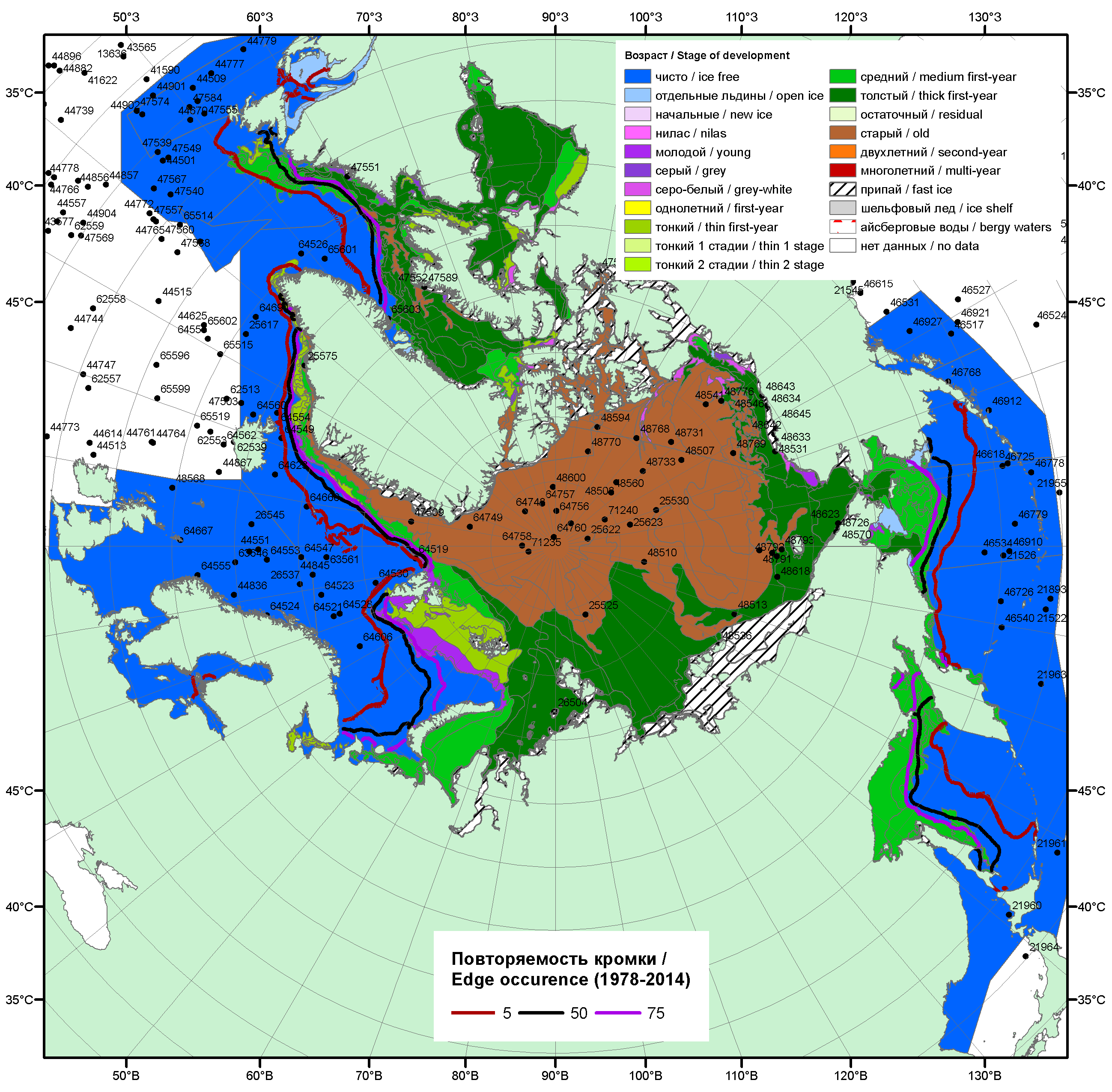 Рисунок 1а – Обзорная ледовая карта СЛО за 18.04 - 26.04.2016 г. на основе ледового анализа Национального ледового центра США (21.04), Канадской ледовой службы (18.04), положение метеорологический дрейфующих буев IABP и Argos на 26.04.2016T1200+00 и повторяемость кромки за 16-20.04 за период 1979-2012 гг. по наблюдениям SSMR-SSM/I-SSMIS (алгоритм NASATEAM).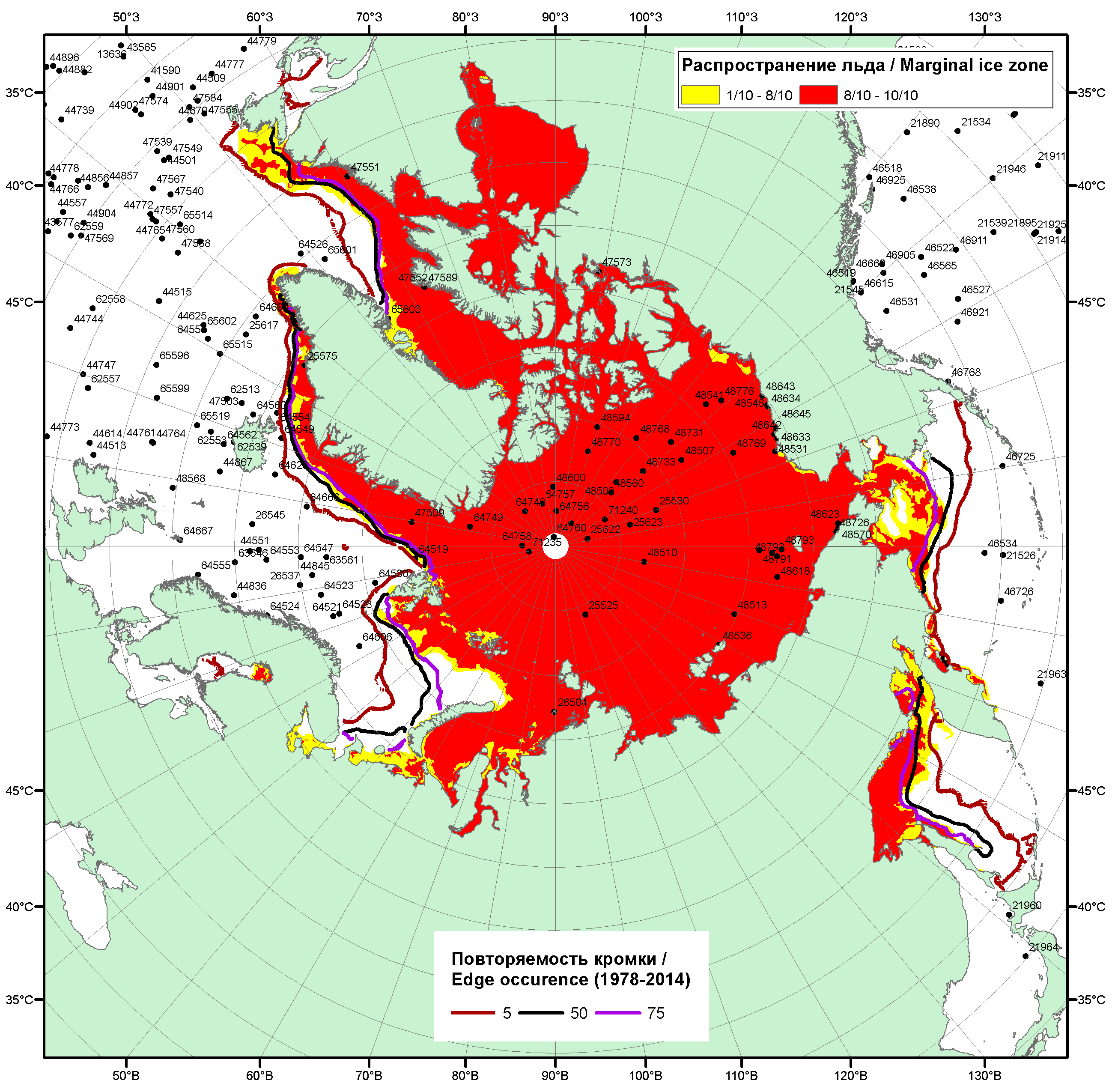 Рисунок 1б – Положение кромки льда и зон разреженных (<8/10) и сплоченных (≥8/10) льдов СЛО за 25.04.2016 г. на основе ледового анализа Национального Ледового Центра США, положение метеорологический дрейфующих буев IABP и Argos на 26.04.2016T1200+00 и повторяемость кромки за 21-25.04 за период 1979-2012 гг. по наблюдениям SSMR-SSM/I-SSMIS (алгоритм NASATEAM)/Рисунок 2 – Обзорная ледовая карта СЛО за 18.04 - 26.04.2016 г. и аналогичные периоды 2007-2015 гг. на основе ледового Канадской ледовой службы и Национального ледового центра США.Рисунок 3 – Поля распределения средневзвешенной толщины льда на основе совместной модели морского льда – океана ACNFS (HYCOM/NCODA/CICE) 26 апреля 2016 - 2011 гг. Таблица 1 – Динамика изменения значений ледовитости по сравнению с предыдущей неделей для морей Северной полярной области за 18 – 24 апреля 2016 г. по данным наблюдений SSMR-SSM/I-SSMIS-AMSR2Таблица 2 - Медианные значения ледовитости для Северной полярной области, 3-х меридиональных секторов и моря СМП за текущие 30 и 7-дневные интервалы и её аномалии от 2011-2015 гг. и интервалов 2006-2016 гг. и 1978-2016 гг. по данным наблюдений SSMR-SSM/I-SSMIS-AMSR2, алгоритмы NASATEAM/BOOTSTRAPСеверная полярная областьСектор 45°W-95°E (Гренландское - Карское моря)Сектор 95°E-170°W (моря Лаптевых - Чукотское, Берингово, Охотское)Сектор 170°W-45°W (море Бофорта и Канадская Арктика)Северный Ледовитый океанМоря СМП (моря Карское-Чукотское)Таблица 3 – Экстремальные и средние значения ледовитости для Северной полярной области, 3 меридиональных секторов и моря СМП за текущий 7-дневный интервал по данным наблюдений SSMR-SSM/I-SSMIS-AMSR2, алгоритмы NASATEAM/BOOTSTRAPСеверная полярная областьСектор 45°W-95°E (Гренландское - Карское моря)Сектор 95°E-170°W (моря Лаптевых - Чукотское, Берингово, Охотское)Сектор 170°W-45°W (море Бофорта и Канадская Арктика)Северный Ледовитый океанМоря СМП (моря Карское-Чукотское)Рисунок 4 – Ежедневные оценки сезонного хода ледовитости для Северной Полярной Области и трех меридиональных секторов за период 26.10.1978 - 24.04.2016 по годам на основе расчетов по данным SSMR-SSM/I-SSMIS-AMSR2, алгоритмы NASATEAM/BOOTSTRAP: а) Северная полярная область, б) сектор 45°W-95°E (Гренландское – Карское моря), в) сектор 95°E-170°W (моря Лаптевых – Чукотское и Берингово, Охотское), г) сектор 170°W-45°W (море Бофорта и Канадская Арктика), д) Северный Ледовитый океан, е) Северный морской путь (Карское - Чукотское моря).Рисунок 5 – Медианные распределения сплоченности льда за текущие 7 и 30-дневные промежутки и её разности относительно медианного распределения за те же месяца за периоды 1979-2016 (центр) и 2006-2016 гг. (справа) на основе расчетов по данным SSMR-SSM/I-SSMIS-AMSR2, алгоритмы NASATEAM/BOOTSTRAP.Южный океан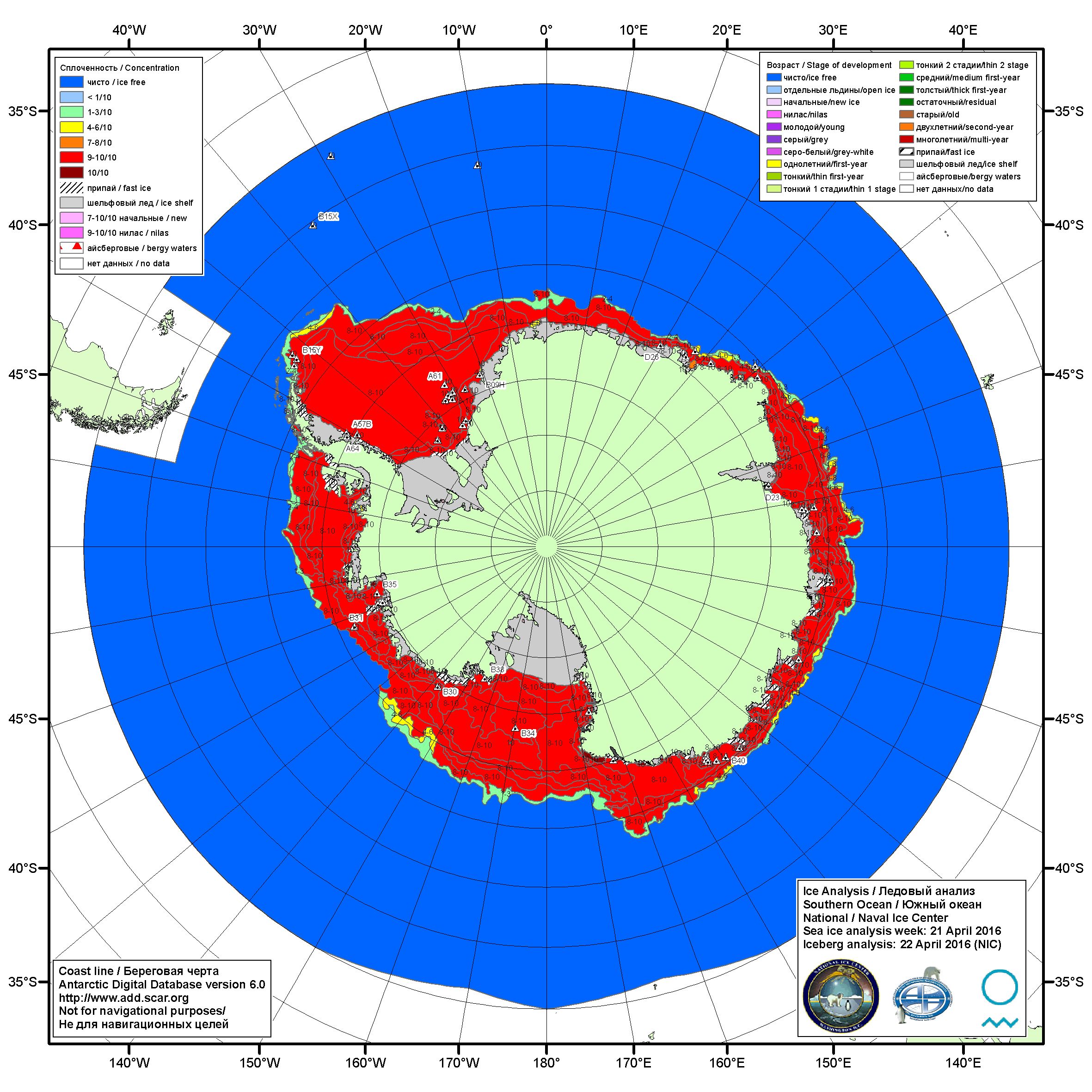 Рисунок 6а – Ледовая карта Южного океана (цветовая окраска по общей сплоченности) и расположение крупных айсбергов на основе информации совместного ледового анализа НЛЦ США, ААНИИ и НМИ (Норвегия) за 21.04.2016.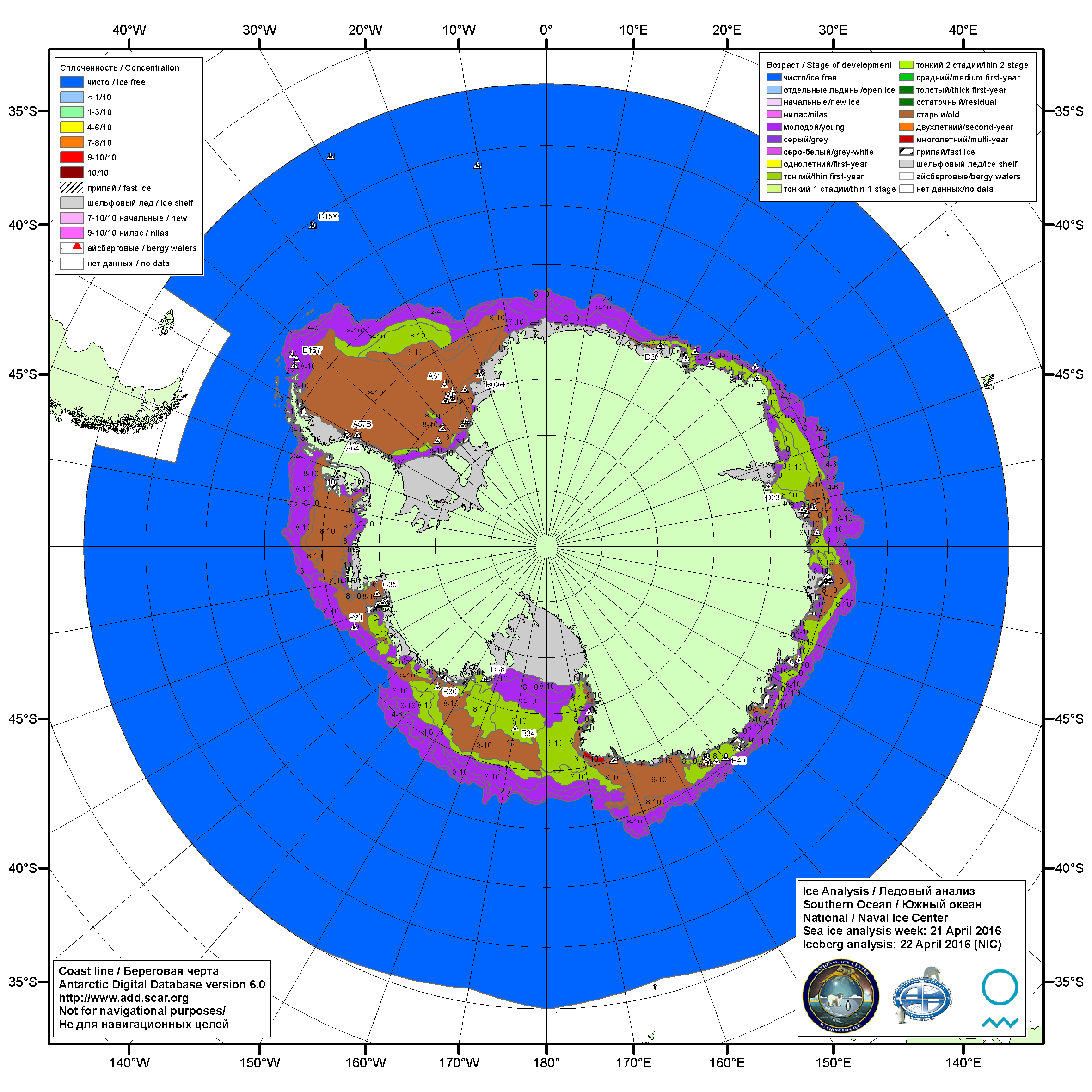 Рисунок 6б – Ледовая карта Южного океана (цветовая окраска по возрасту) и расположение крупных айсбергов на основе информации совместного ледового анализа НЛЦ США, ААНИИ и НМИ (Норвегия) за 21.04.2016.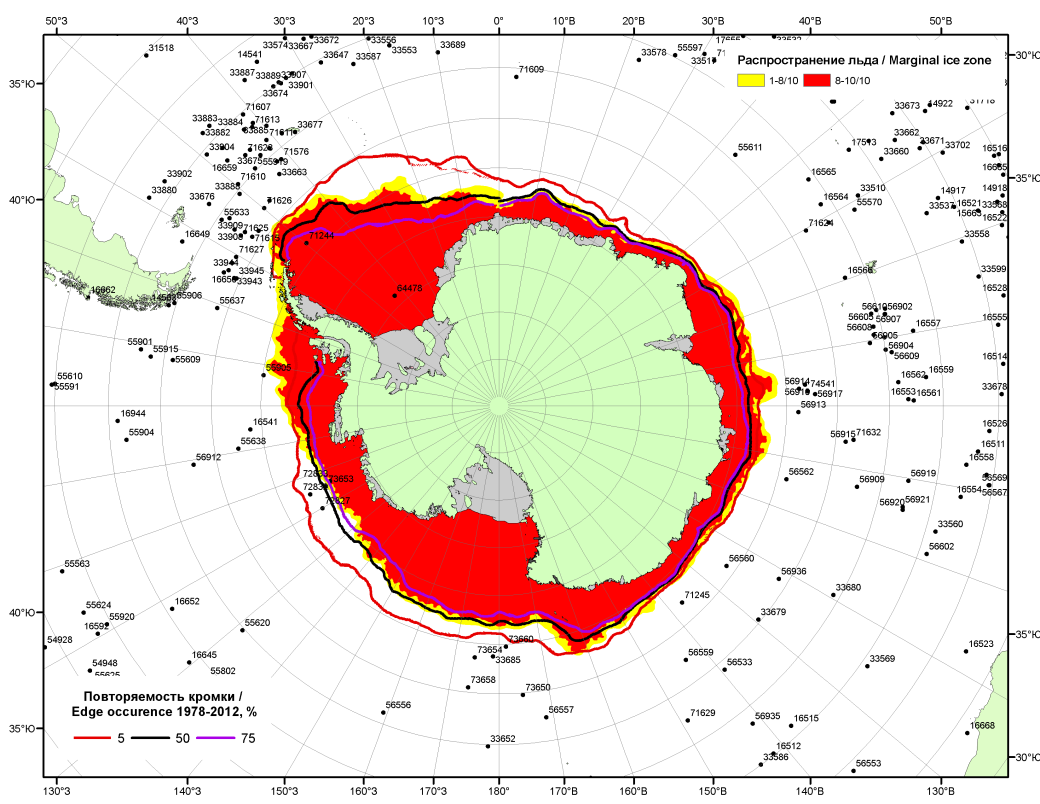 Рисунок 6в – Положение кромки льда и зон разреженных (<8/10) и сплоченных (≥8/10) льдов Южного океана за 25.04.2016 г. на основе ледового анализа Национального Ледового Центра США, положение метеорологический дрейфующих буев IABP и Argos на 26.04.2016T1200+00 и повторяемость кромки за 21-25.04 за период 1979-2012 гг. по наблюдениям SSMR-SSM/I-SSMIS (алгоритм NASATEAM)Рисунок 7 – Ежедневные оценки сезонного хода ледовитости Южного Океана и меридиональных секторов за период 26.10.1978 – 24.04.2016 по годам на основе расчетов по данным SSMR-SSM/I-SSMIS-AMSR2, алгоритм NASATEAM/BOOTSTRAP: а) Южный Океан, б) Атлантический сектор (60°W-30°E, море Уэдделла), в) Индоокеанский сектор (30°E-150°E, моря Космонавтов, Содружества, Моусона), г) Тихоокеанский сектор (150°E-60°W, моря Росса, Беллинсгаузена) Рисунок 8 – Медианные распределения общей сплоченности льда за текущие 7 и 30-дневные промежутки (слева) и её разности относительно медианного распределения за тот же месяц за периоды 1978-2016 (центр) и 2006-2016 гг. (справа) на основе расчетов по данным SSMR-SSM/I-SSMIS-AMSR2, алгоритм NASATEAM/BOOTSTRAPТаблица 4 – Динамика изменения значений ледовитости по сравнению с предыдущей неделей для морей Южного океана за 18 – 24 апреля 2016 г. по данным наблюдений SSMR-SSM/I-SSMISТаблица 5 - Медианные значения ледовитости для Южного океана и 3 меридиональных секторов за текущие 30 и 7-дневные интервалы и её аномалии от 2011-2015 гг. и интервалов 2006-2016 гг. и 1978-2016 гг. по данным наблюдений SSMR-SSM/I-SSMIS-AMSR2, алгоритм NASATEAM/BOOTSTRAPЮжный ОкеанАтлантический сектор (60°W-30°E, море Уэдделла)Индоокеанский сектор (30°E-150°E, моря Космонавтов, Содружества, Моусона)Тихоокеанский сектор (150°E-60°W, моря Росса, Беллинсгаузена)Таблица 6 – Экстремальные значения ледовитости для Южного океана и 3 меридиональных секторов за текущий 7-дневный интервал по данным наблюдений SSMR-SSM/I-SSMIS-AMSR2, алгоритм NASATEAM/BOOTSTRAPЮжный ОкеанАтлантический сектор (60°W-30°E, море Уэдделла)Индоокеанский сектор (30°E-150°E, моря Космонавтов, Содружества, Моусона)Тихоокеанский сектор (150°E-60°W, моря Росса, Беллинсгаузена)Приложение 1 – Статистические значения ледовитостей по отдельным акваториям Северной Полярной Области и Южного океанаТаблица 7 – Средние, аномалии среднего и экстремальные значения ледовитостей для Северной полярной области и её отдельных акваторий за текущие 7-дневный (неделя) и 30-дневный промежутки времени по данным наблюдений SSMR-SSM/I-SSMIS, алгоритм NASATEAM/BOOTSTRAP за период 1978-2016 гг.18-24.0425.03-24.04Таблица 8 – Средние, аномалии среднего и экстремальные значения ледовитостей для Южного океана и его отдельных акваторий за текущие 7-дневный (неделя) и 30-дневный промежутки времени по данным наблюдений SSMR-SSM/I-SSMIS, алгоритм NASATEAM/BOOTSTRAP за период 1978-2016 гг.18-24.0425.03-24.04Таблица 9 – Динамика изменения значений ледовитости по сравнению с предыдущей неделей для морей Северной полярной области и Южного океана за текущий 7-дневный (неделя) промежуток времени по данным наблюдений SSMIS18-24.0418-24.0418-24.0418-24.0418-24.0418-24.0418-24.04Характеристика исходного материала и методика расчетовДля иллюстрации ледовых условий Арктического региона представлены совмещенные региональные карты ААНИИ, ГМЦ России, ледовой службы Германии (BSH), Канадской ледовой службы – КЛС и Национального ледового центра США - НЛЦ. Совмещение карт выполнено путем перекрытия слоев (ААНИИ, слой #1), (региональная карта НЛЦ, слой #1), (ГМЦ России, слой #1), (BSH, слой #1) -> (КЛС, слой #2)  –> (обзорная карта НЛЦ, слой #3). Как результат, карты ААНИИ характеризуют ледовые условия морей Гренландского…Бофорта и Охотского, карты ГМЦ России – Азовского, Каспийского и Белого, карты НЛЦ – Берингова моря, карты BSH – Балтийского карты КЛС - морей Бофорта, Канадского архипелага, Баффина, Девисова пролива, Лабрадор, Св. Лаврентия, а НЛЦ - Арктического Бассейна, Линкольна,  южной части Гренландского моря, а также в летний период – моря Бофорта, Чукотское и Берингово (при этом полный охват карт НЛЦ – вся акватория СЛО и субполярные моря). Для построения совмещенных карт используется архив данных в обменном формате ВМО СИГРИД3 Мирового центра данных по морскому льду (МЦД МЛ). В пределах отдельного срока выборка карт из архива проводилась по критериям близости карт к сроку выпуска карты ААНИИ с максимальным интервалом времени между картами до 7 суток (день недели выпуска карт ААНИИ и ГМЦ России– каждая среда, BSH – каждый понедельник, КЛС – каждый вторник, НЛЦ – 1 раз в 2 недели по вторникам для циркумполярных карт и понедельник – четверг для региональных карт). Для иллюстрации полей толщин льда СЛО использованы ежедневные данные по распределению средневзвешенной толщины льда численной модели ACNFS. Численная модель ACNFS имеет пространственное разрешение 1/12° и является совместной моделью морского льда – океана диагностики и краткосрочного прогнозирования состояния ледяного покрова  всех акваторий Северного полушария севернее 40 с.ш. В модели ACNFS используется ледовый блок CICE (Hunke and Lipscomb, 2008), совмещенный с  моделью океана HYCOM (Metzger et al., 2008, 2010). Атмосферный форсинг включает поля приземных метеопараметров и радиационного баланса поверхности. Исходная ледовая информация, используемая для расчетов по модели, включают данные альтиметра, ТПО, сплоченность, профиля температуры и солёности воды.Для иллюстрации ледовых условий Южного океана, а также Северной Полярной области за последние сутки используются ежедневные циркумполярные ледовые информационные продукты НЛЦ США по оценке расположения кромки льда и ледяных массивов - MIZ (Marginal Ice Zone). Для цветовой окраски карт использован стандарт ВМО (WMO/Td. 1215) для зимнего (по возрасту) и летнего (по общей сплоченности) периодов. Следует также отметить, что в зонах стыковки карт ААНИИ, ГМЦ России, КЛС и НЛЦ наблюдается определенная несогласованность границ и характеристик ледовых зон вследствие ряда различий в ледовых информационных системах подготавливающих служб (карты для Балтийского моря представлены только BSH или ААНИИ). Однако, данная несогласованность несущественна для целей интерпретации ледовых условий в рамках настоящего обзора. Для получения оценок ледовитости (extent) и приведенной ледовитости – площади льда (area) отдельных секторов, морей, частей морей Северной полярной области и Южного океана и климатического положения кромок заданной повторяемости на основе данных спутниковых систем пассивного микроволнового зондирования SSMR-SSM/I-SSMIS-AMSR2 в МЦД МЛ ААНИИ принята следующая технология расчетов:источник данных – архивные (Cavalieri et al., 2008, Meier et al., 2006) и квазиоперативные (Maslanik and Stroeve, 1999) c задержкой 1-2 дня ежедневные матрицы (поля распределения) оценок общей сплоченности Северной (севернее 45° с.ш.) и Южной (южнее 50° с.ш.) Полярных областей на основе обработанных по алгоритму NASATEAM данных многоканальных микроволновых радиометров SSMR-SSM/I-SSMIS ИСЗ NIMBUS-7 и DMSP за период с 26.10.1978 г. по настоящий момент времени, копируемые с сервера НЦДСЛ;источник данных – ежедневные матрицы (поля распределения) оценок общей сплоченности Северной и Южной полярной областей на основе обработанных по алгоритму Bootstrap данных многоканального микроволнового радиометра AMSR2 ИСЗ GCOM-W1(SHIZUKU) за период с 01.07.2012 г. по настоящий момент времени, предоставленные Японским космическим агентством (provided by JAXA);область расчета – Северная и Южная Полярные области и их регионы с использованием масок океан/суша НЦДСЛ (http://nsidc.org/data/polar_stereo/tools_masks.html);границы используемых масок расчета отдельных меридиональных секторов, морей, частей морей Северной полярной области и Южного океана представлены на рисунках П1 – П2, не совпадают с используемыми в НЦДСЛ масками для отдельных акваторий Мирового океана и основаны на номенклатуре ААНИИ для морей Евразийского шельфа (Гренландское - Чукотское), Атласе Северного ледовитого океана (1980) и Атласе океанов (1980) издательства ГУНИО МО.вычислительные особенности расчета – авторское программное обеспечение ААНИИ с сохранением точности расчетов и оценке статистических параметров по гистограмме распределения и свободно-распространяемое программное обеспечение GDAL для векторизации полей климатических параметров;Исходная информация в формате ВМО СИГРИ3 доступна на сервере МЦД МЛ по адресам http://wdc.aari.ru/datasets/d0004 (карты ААНИИ), http://wdc.aari.ru/datasets/d0031 (карты КЛС), http://wdc.aari.ru/datasets/d0032 (карты НЛЦ), ), http://wdc.aari.ru/datasets/d0033  (карты ГМЦ России) и ), http://wdc.aari.ru/datasets/d0035 (карты BSH).   В графическом формате PNG совмещенные карты ААНИИ-КЛС-НЛЦ доступны по адресу http://wdc.aari.ru/datasets/d0040. Результаты расчетов ледовитости Северной, Южной полярных областей, их отдельных меридиональных секторов, морей и частей морей доступны на сервере МЦД МЛ ААНИИ в каталогах соответственно http://wdc.aari.ru/datasets/ssmi/data/north/extent/ и http://wdc.aari.ru/datasets/ssmi/data/south/extent/.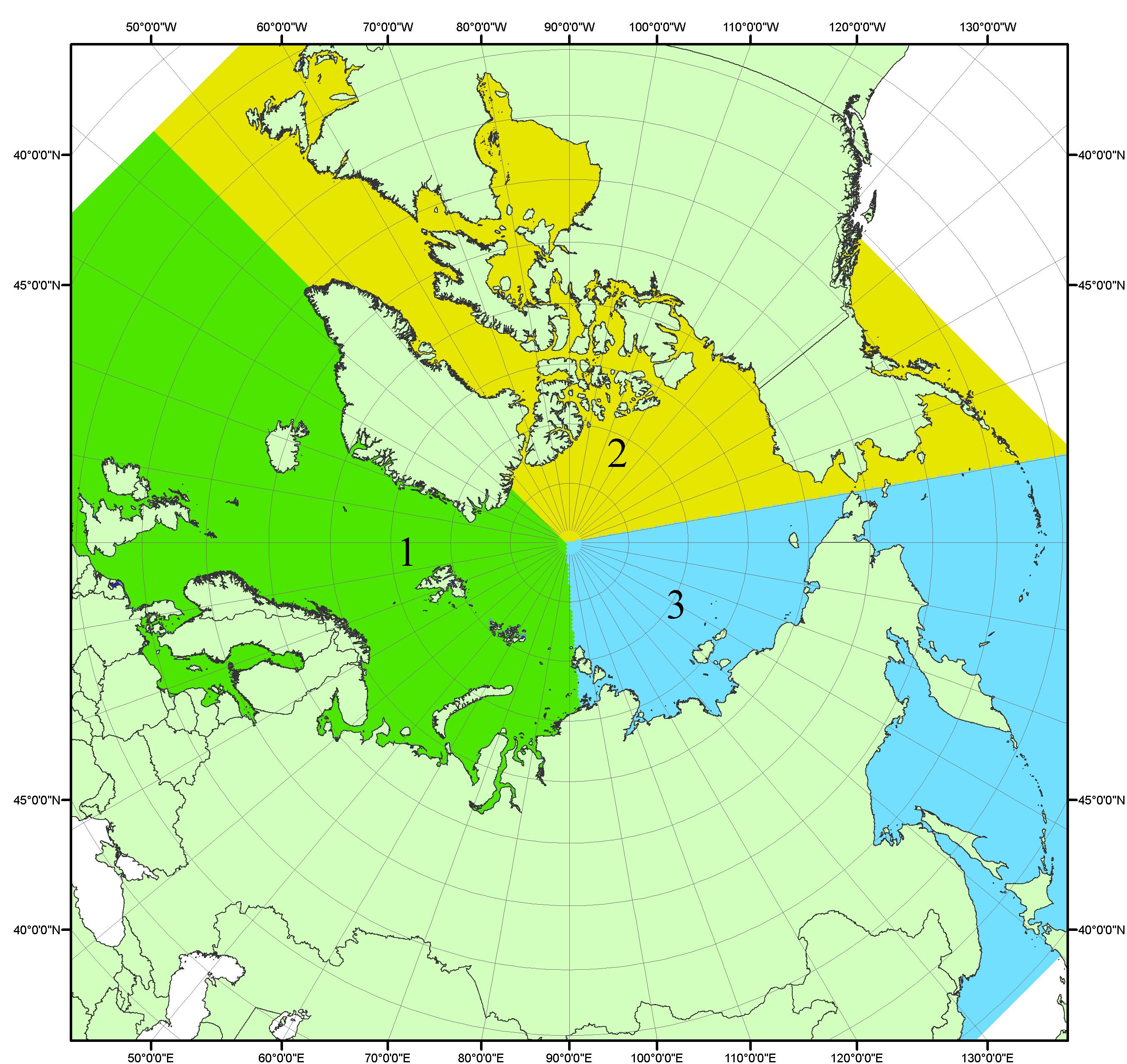 Рисунок П1 – Секторальное деление северной полярной области. 1 - Сектор 45°W-95°E (Гренландское - Карское моря); 2 - Сектор 170°W-45°W (море Бофорта и Канадская Арктика); 3 - Сектор 95°E-170°W (моря Лаптевых - Чукотское, Берингово, Охотское, Японское)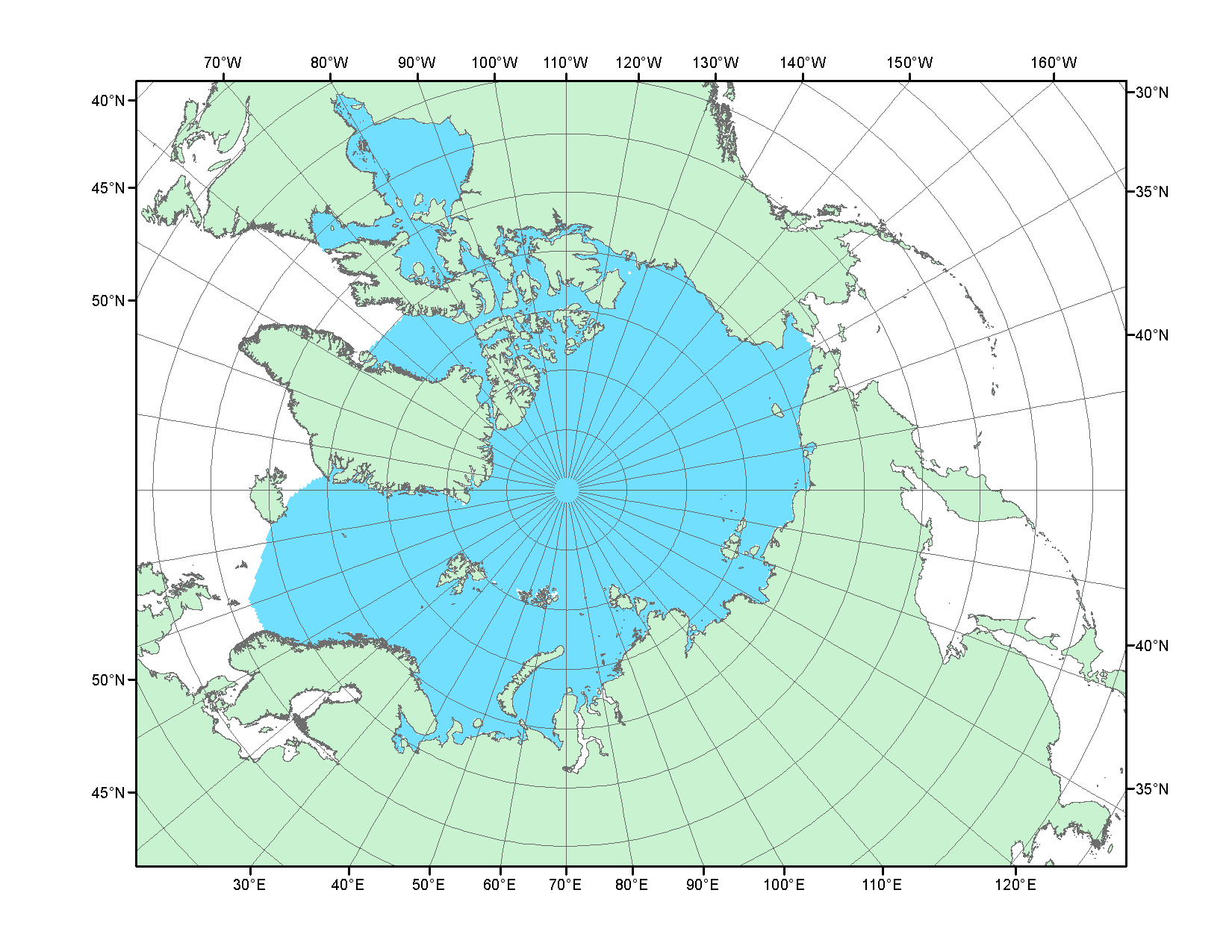 Рисунок П2 – Северный ледовитый океан в официальных границах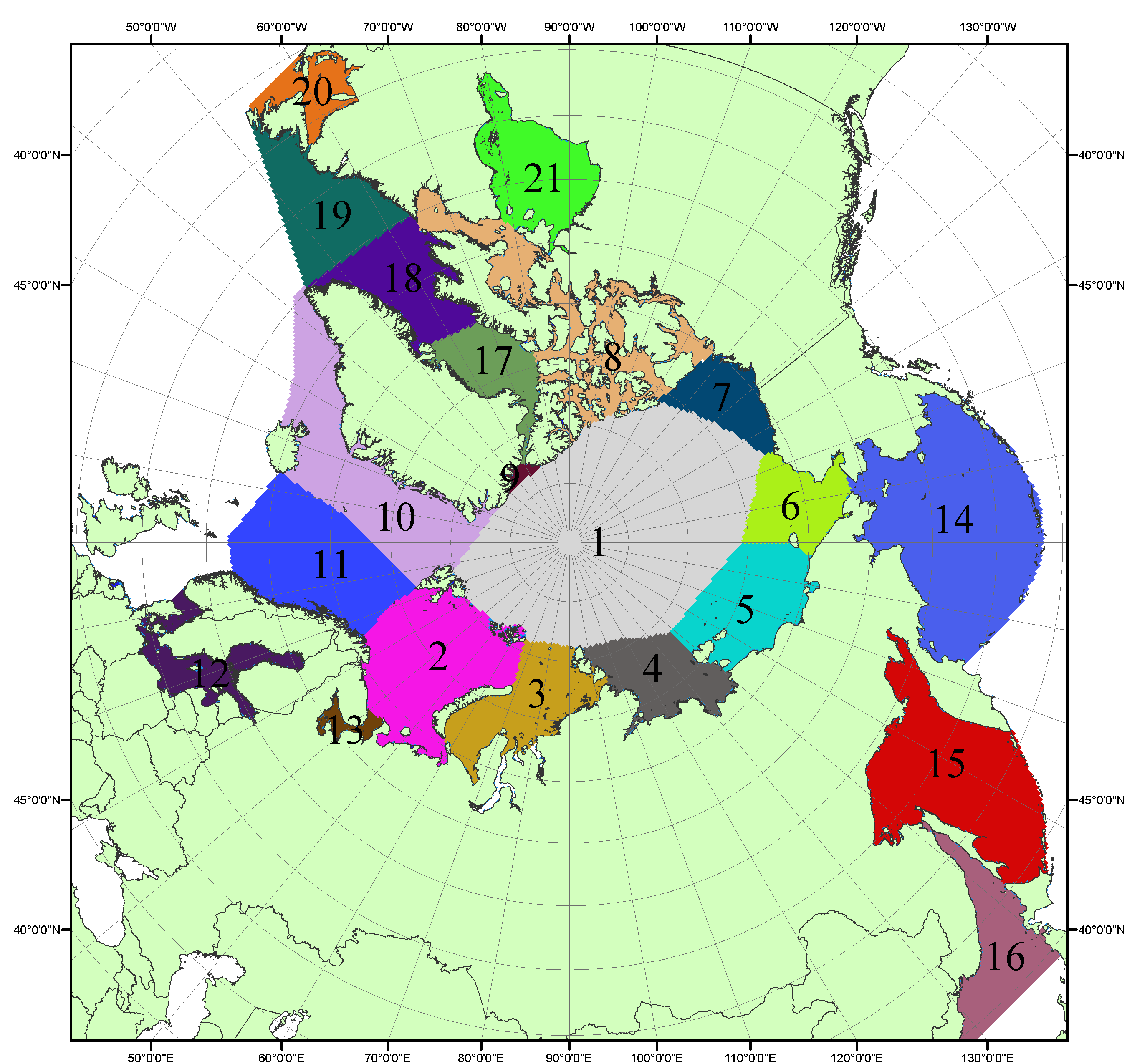 Рисунок П3 – Моря северной полярной области. 1 – Арктический бассейн; 2- Баренцево море; 3 – Карское море; 4 – море Лаптевых; 5 - Восточно-Сибирское море; 6 – Чукотское море; 7 – море Бофорта; 8 – Канадский архипелаг; 9 – море Линкольна; 10 – Гренландское море; 11 – Норвежское море; 12 – Балтийское море; 13 – Белое море; 14 – Берингово море; 15 – Охотское море; 16 – Японское море; 17 – море Баффина; 18 – Дейвисов пролив; 19 – море Лабрадор; 20 – залив Святого Лаврентия; 21 – Гудзонов залив.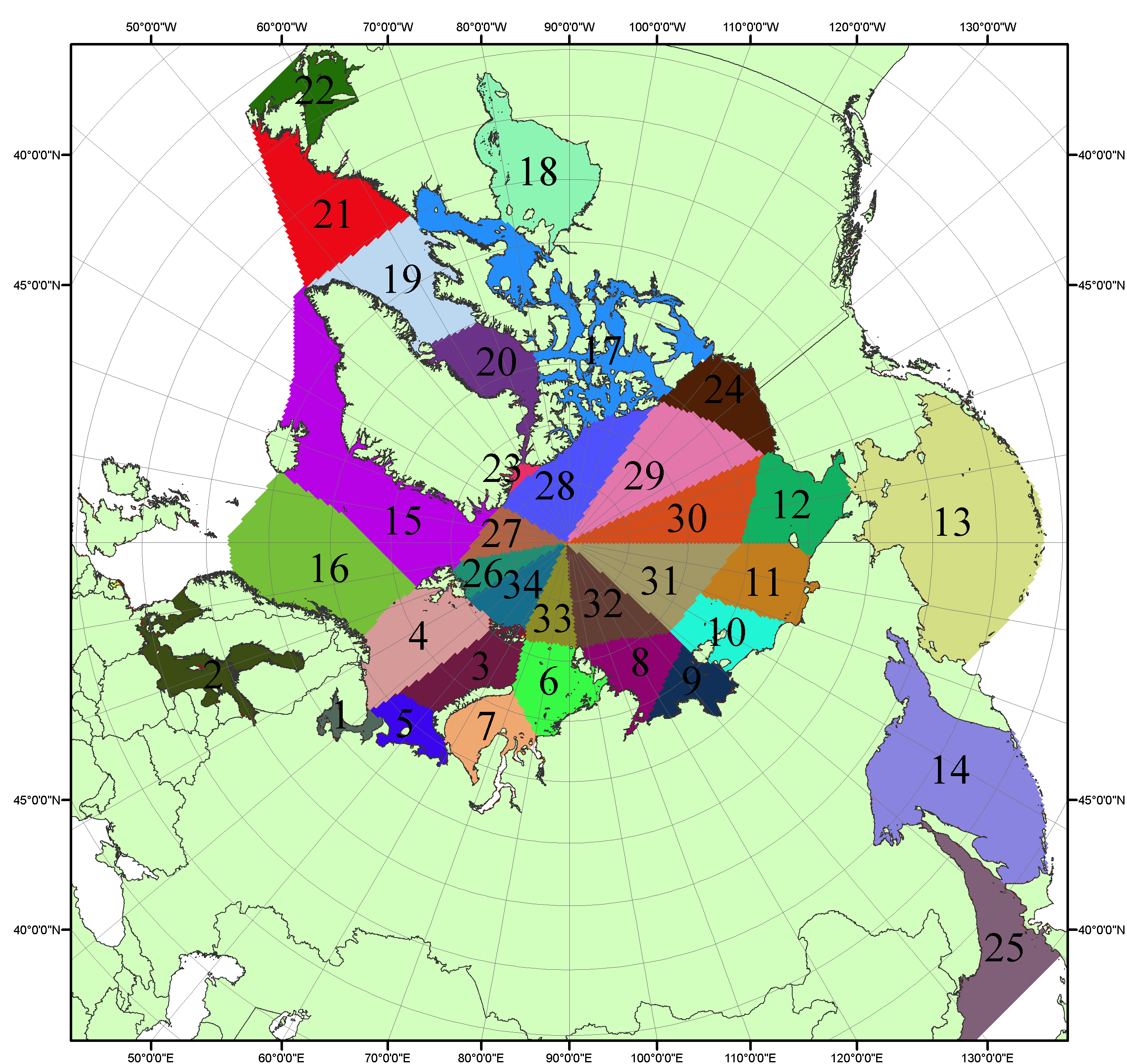 Рисунок П4 – Сектора и моря северной полярной области. 1 - Белое море; 2- Балтийское море; 3 – Баренцево море (СВ); 4 – Баренцево море (З); 5 - Баренцево море (ЮВ); 6 – Карское море (СВ); 7 – Карское море (ЮЗ); 8 – море Лаптевых (В); 9 – море Лаптевых (З); 10 – Восточно-Сибирское море (З); 11 – Восточно-Сибирское море (В); 12 –Чукотское море; 13 –Берингово море; 14 – Охотское море; 15 –Гренландское море; 16 – Норвежское море; 17 – Канадский архипелаг; 18 – Гудзонов залив; 19 – Дейвисов пролив; 20 - море Баффина; 21 – море Лабрадор; 22 - залив Святого Лаврентия; 23 - море Линкольна; 24 - море Бофорта; 25 - Японское море; 26 - сектор АО (30°з.д. – 10°в.д.); 27 – сектор АО (10°в.д. – 30°в.д.); 28 - сектор АО (30°в.д. – 65°в.д.); 29 - сектор АО (65°в.д. – 96°в.д.);30 - сектор АО (96°в.д. – 140°в.д.);31 - сектор АО (140°в.д. – 180°в.д.); 32 - сектор АО (180°в.д. – 156°з.д.); 33 - сектор АО (156°з.д. – 123°з.д.); 34 - сектор АО (123°з.д. – 30°з.д.).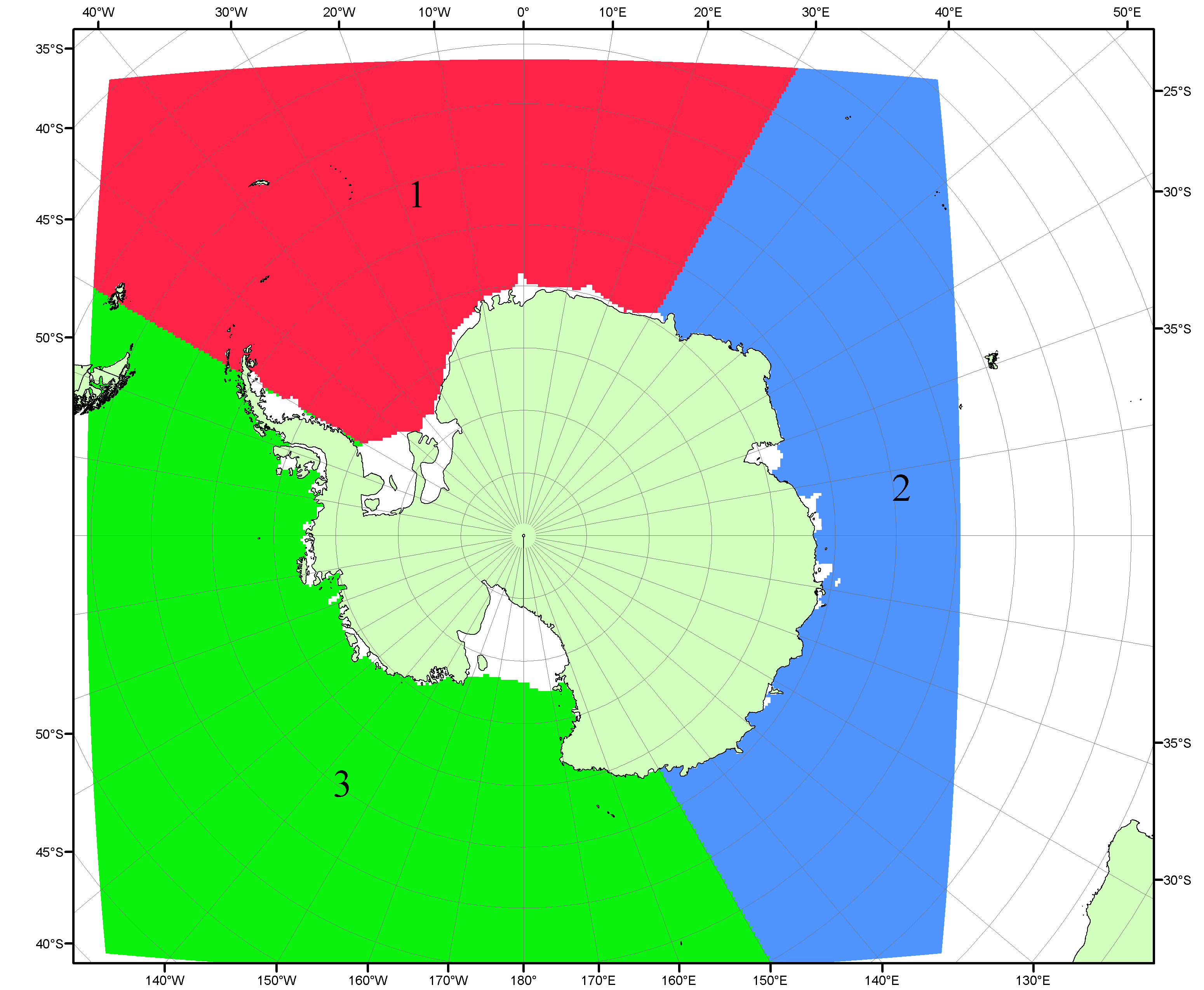 Рисунок П5 – Секторальное деление Южного океана. 1 - Атлантический сектор (60°W-30°E, море Уэдделла); 2 - Индоокеанский сектор (30°E-150°E, моря Космонавтов, Содружества, Моусона); 3 - Тихоокеанский сектор (150°E-60°W, моря Росса, Беллинсгаузена)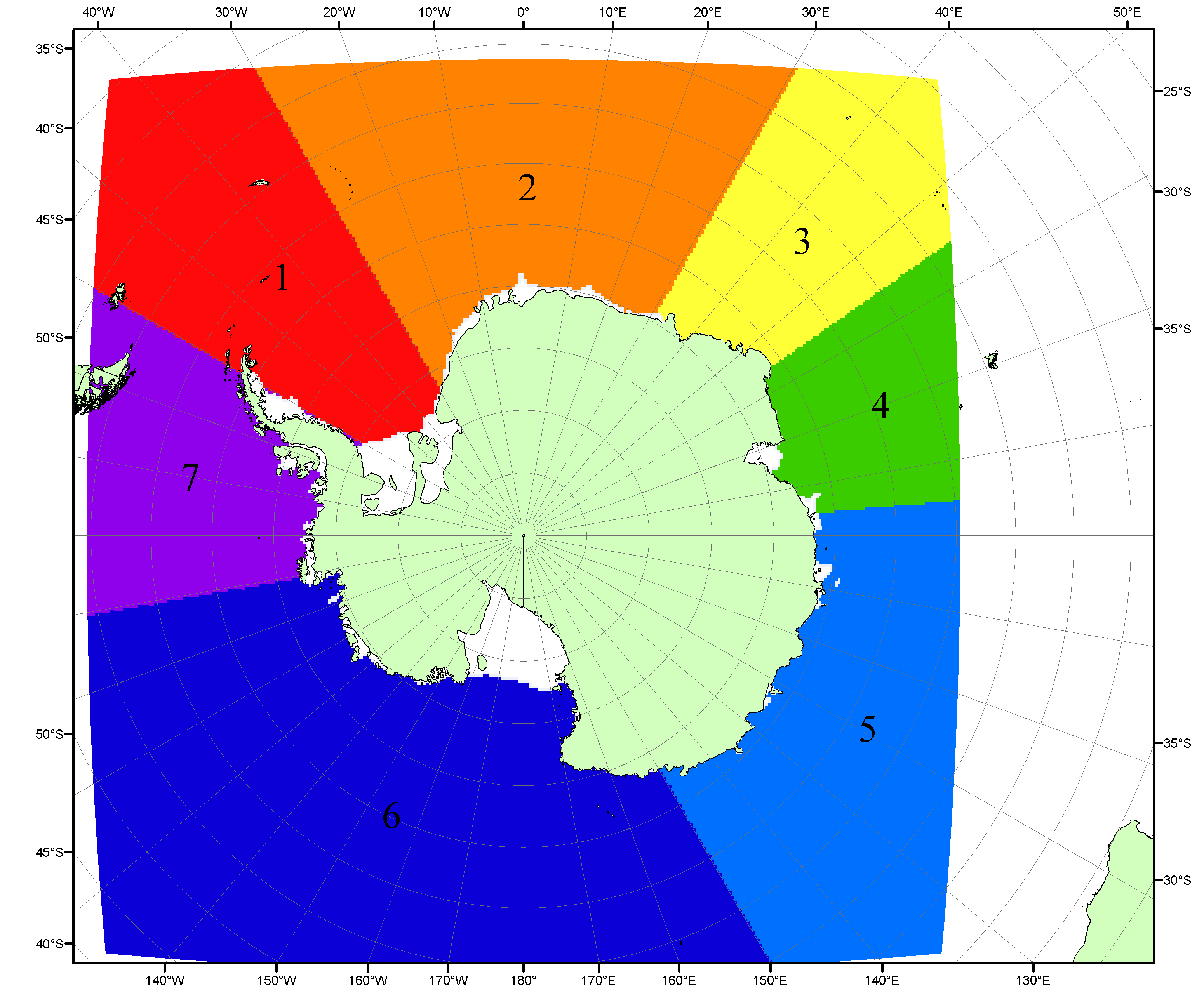 Рисунок П6 – Моря Южного океана. 1 – Западная часть моря Уэдделла; 2- Восточная часть моря Уэдделла; 3 – Море Космонавтов; 4 – море Содружества; 5 – море Моусона; 6 – море Росса; 7 – Море Беллинсгаузена.Список источников1. Атлас океанов. Северный Ледовитый океан. – 1980. М: Изд. ГУНИО МО СССР ВМФ – 184 с.2. Атлас океанов. Термины. Понятия. Справочные таблицы. - Изд. ВМФ МО СССР.-1980.3. Границы океанов и морей. – 1960. Л.: Изд. ГУНИО ВМФ. – 51 с.4. Andersen, S., R. Tonboe, L. Kaleschke, G. Heygster, and L. T. Pedersen, Intercomparison of passive microwave sea ice concentration retrievals over the high-concentration Arctic sea ice.// J. Geophys. Res. – 2007. – Vol. 112. C08004, doi:10.1029/2006JC003543.5. Cavalieri, D., C. Parkinson, P. Gloersen, and H. J. Zwally. 1996, updated 2008. Sea Ice Concentrations from Nimbus-7 SMMR and DMSP SSM/I Passive Microwave Data, [1978.10.26 – 2007.12.31]. Boulder, Colorado USA: National Snow and Ice Data Center. Digital media.6. Meier, W., F. Fetterer, K. Knowles, M. Savoie, M. J. Brodzik. 2006, updated quarterly. Sea Ice Concentrations from Nimbus-7 SMMR and DMSP SSM/I Passive Microwave Data, [2008.01.01 – 2008.03.25]. Boulder, Colorado USA: National Snow and Ice Data Center. Digital media.7. Maslanik, J., and J. Stroeve. 1999, updated daily. Near-Real-Time DMSP SSM/I-SSMIS Daily Polar Gridded Sea Ice Concentrations, [2008.03.26 – present moment]. Boulder, Colorado USA: National Snow and Ice Data Center. Digital media.8. Ice Chart Colour Code Standard. - JCOMM Technical Report Series No. 24, 2004, WMO/TD-No.1215. (http://jcomm.info/index.php?option=com_oe&task=viewDocumentRecord&docID=4914)9. JAXA GCOM-W1 ("SHIZUKU") Data Providing Service - http://gcom-w1.jaxa.jp/index.html 10. ACNFS on Internet - http://www7320.nrlssc.navy.mil/hycomARC 11. Posey, P.G., E.J. Metzger, A.J. Wallcraft, O.M Smedstad and M.W. Phelps, 2010: Validation of the 1/12° Arctic Cap Nowcast/Forecast System (ACNFS). Naval Report NRL/MR/7320-10-9287, Stennis Space Center, MS.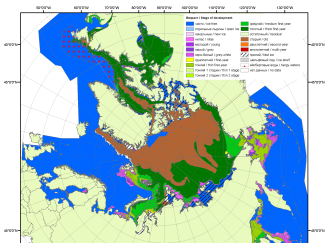 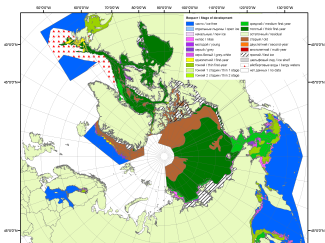 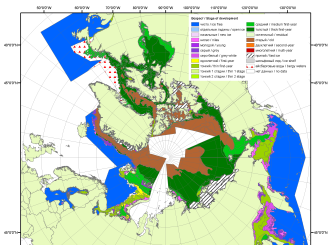 200720092010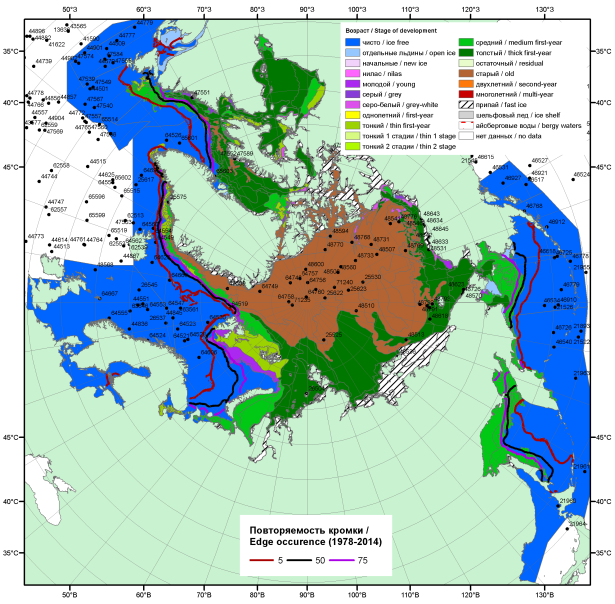 20162016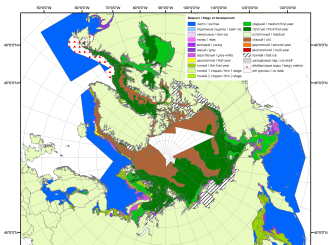 20162016201120162016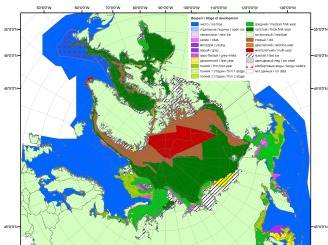 201620162012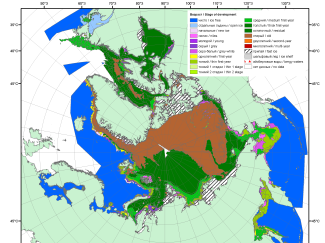 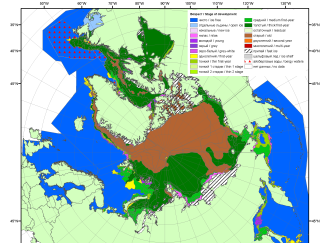 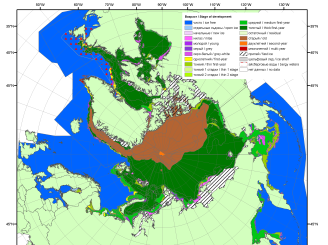 201520142013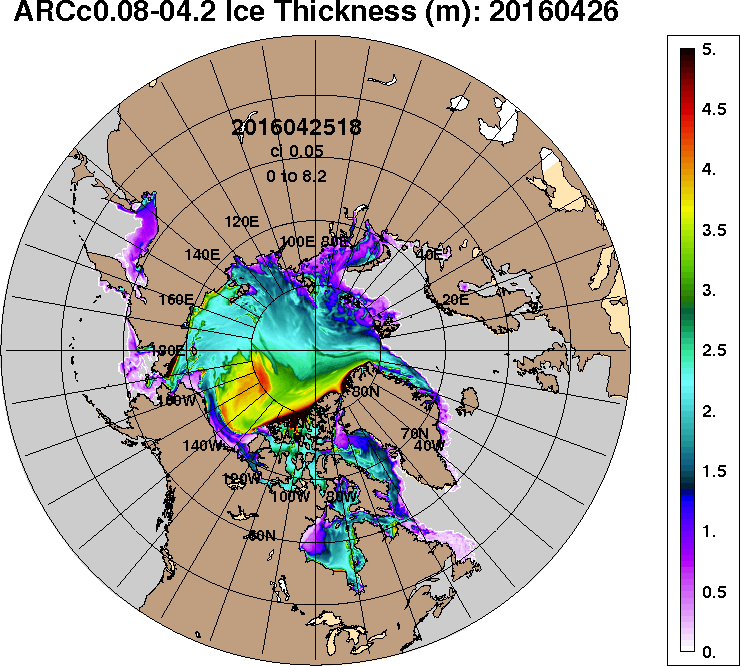 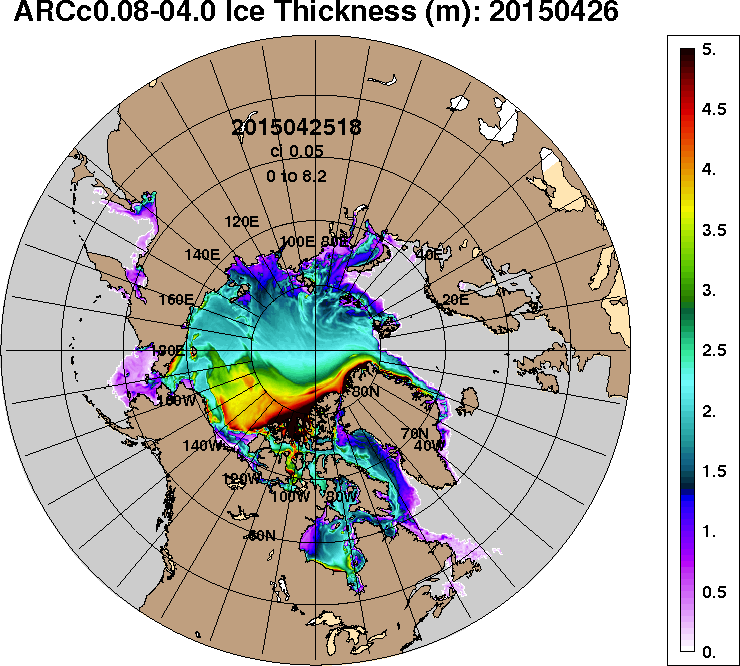 2016-04-262015-04-26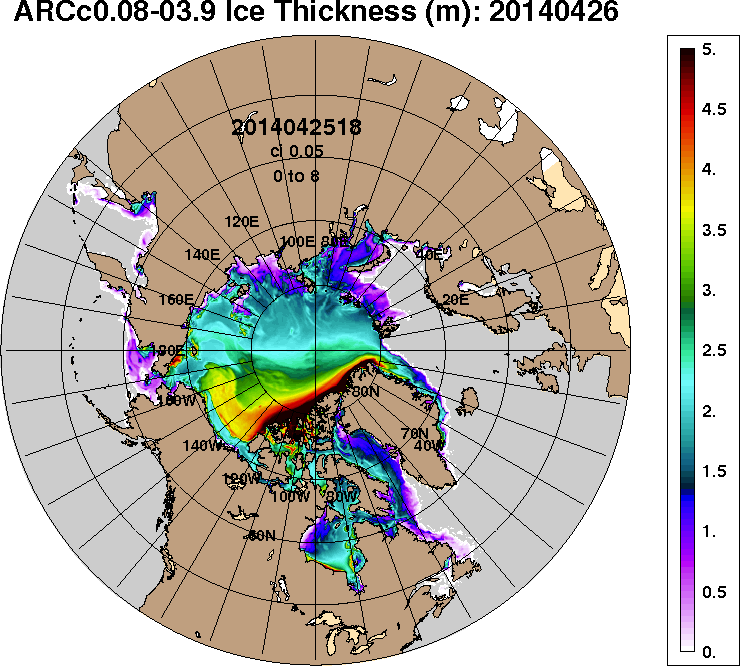 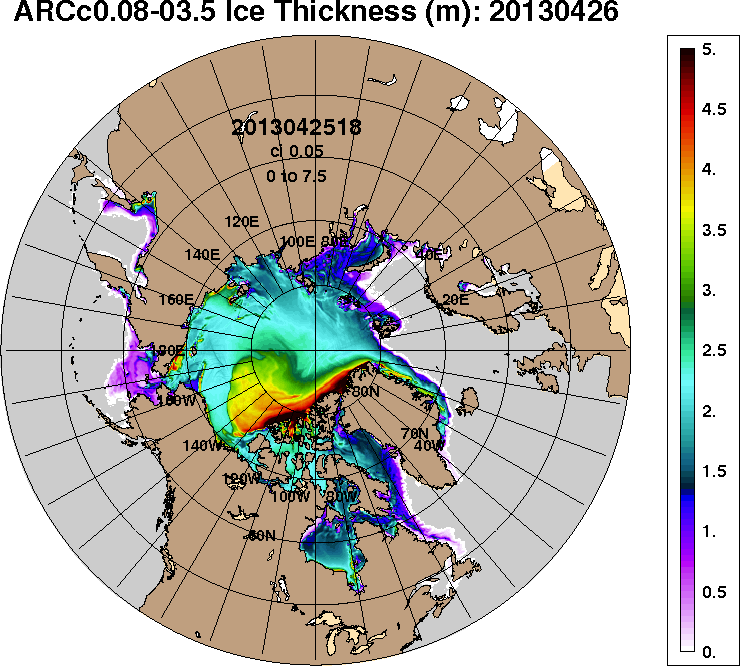 2014-04-262013-04-26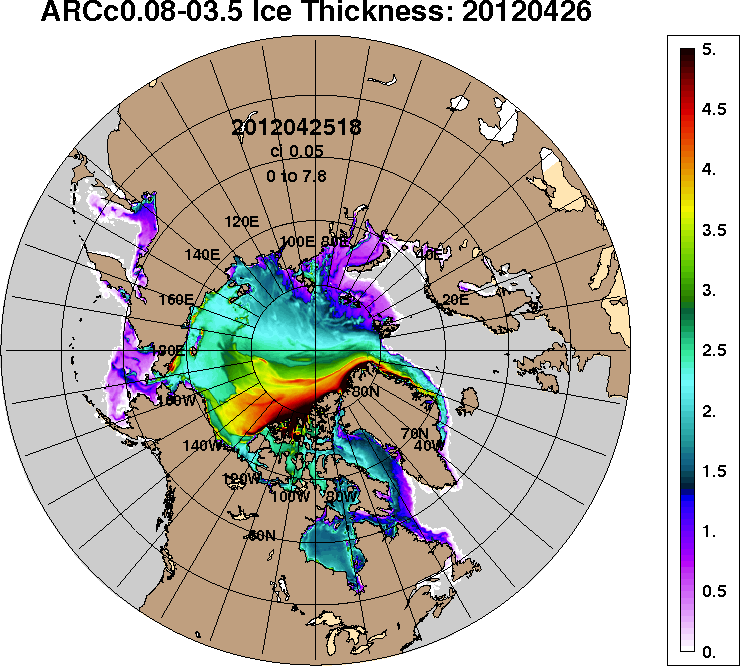 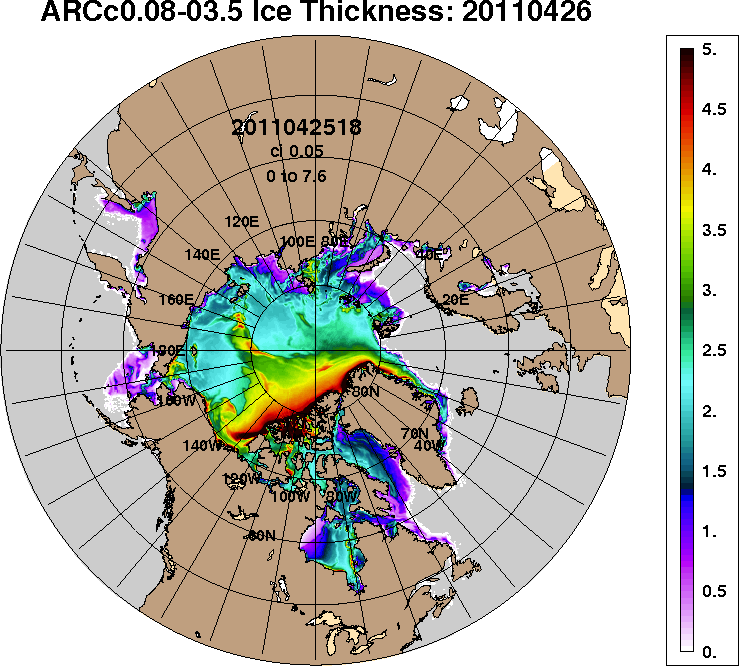 2012-04-262011-04-26РегионСеверная полярная областьСектор 45°W-95°E (Гренландское - Карское моря)Сектор 95°E-170°W (моря Лаптевых - Чукотское, Берингово, Охотское)Сектор 170°W-45°W (море Бофорта и Канадская Арктика)Северный Ледовитый океанМоря СМП (моря Карское-Чукотское)Разность-453.2-14.9-279.8-78.9-17.3-4.8тыс.кв.км/сут.-64.7-2.1-40.0-11.3-2.5-0.7МесяцS, тыс. км2Аномалии, тыс км2/%Аномалии, тыс км2/%Аномалии, тыс км2/%Аномалии, тыс км2/%Аномалии, тыс км2/%Аномалии, тыс км2/%Аномалии, тыс км2/%МесяцS, тыс. км22011 г2012 г2013 г2014 г2015 г2006-2016гг1978-2016гг25.03-24.0414120.8-151.7-736.8-413.8-152.0-21.1-321.8-847.625.03-24.0414120.8-1.1-5.0-2.8-1.1-0.1-2.2-5.718-24.0413752.8-223.5-811.5-361.5-46.8-193.8-343.1-806.618-24.0413752.8-1.6-5.6-2.6-0.3-1.4-2.4-5.5МесяцS, тыс. км2Аномалии, тыс км2/%Аномалии, тыс км2/%Аномалии, тыс км2/%Аномалии, тыс км2/%Аномалии, тыс км2/%Аномалии, тыс км2/%Аномалии, тыс км2/%МесяцS, тыс. км22011 г2012 г2013 г2014 г2015 г2006-2016гг1978-2016гг25.03-24.042979.9-501.3-244.8-591.0-293.1-130.9-361.0-706.525.03-24.042979.9-14.4-7.6-16.6-9.0-4.2-10.8-19.218-24.042987.0-371.1-288.4-510.5-228.4-28.9-292.5-647.418-24.042987.0-11.1-8.8-14.6-7.1-1.0-8.9-17.8МесяцS, тыс. км2Аномалии, тыс км2/%Аномалии, тыс км2/%Аномалии, тыс км2/%Аномалии, тыс км2/%Аномалии, тыс км2/%Аномалии, тыс км2/%Аномалии, тыс км2/%МесяцS, тыс. км22011 г2012 г2013 г2014 г2015 г2006-2016гг1978-2016гг25.03-24.044690.1182.0-330.823.8256.3281.580.0-47.525.03-24.044690.14.0-6.60.55.86.41.7-1.018-24.044429.3115.7-312.571.0246.673.17.7-80.918-24.044429.32.7-6.61.65.91.70.2-1.8МесяцS, тыс. км2Аномалии, тыс км2/%Аномалии, тыс км2/%Аномалии, тыс км2/%Аномалии, тыс км2/%Аномалии, тыс км2/%Аномалии, тыс км2/%Аномалии, тыс км2/%МесяцS, тыс. км22011 г2012 г2013 г2014 г2015 г2006-2016гг1978-2016гг25.03-24.046391.4108.1-220.793.9-174.7-231.1-94.9-151.525.03-24.046391.41.7-3.31.5-2.7-3.5-1.5-2.318-24.046258.9-45.7-288.20.4-142.6-315.6-128.8-153.918-24.046258.9-0.7-4.40.0-2.2-4.8-2.0-2.4МесяцS, тыс. км2Аномалии, тыс км2/%Аномалии, тыс км2/%Аномалии, тыс км2/%Аномалии, тыс км2/%Аномалии, тыс км2/%Аномалии, тыс км2/%Аномалии, тыс км2/%МесяцS, тыс. км22011 г2012 г2013 г2014 г2015 г2006-2016гг1978-2016гг25.03-24.0411392.4-405.8-205.2-495.7-313.4-120.4-302.3-594.225.03-24.0411392.4-3.4-1.8-4.2-2.7-1.0-2.6-5.018-24.0411391.3-306.7-269.2-469.3-263.1-10.4-259.8-556.618-24.0411391.3-2.6-2.3-4.0-2.3-0.1-2.2-4.7МесяцS, тыс. км2Аномалии, тыс км2/%Аномалии, тыс км2/%Аномалии, тыс км2/%Аномалии, тыс км2/%Аномалии, тыс км2/%Аномалии, тыс км2/%Аномалии, тыс км2/%МесяцS, тыс. км22011 г2012 г2013 г2014 г2015 г2006-2016гг1978-2016гг25.03-24.043021.0-3.211.8-4.9-4.7-2.5-1.2-2.425.03-24.043021.0-0.10.4-0.2-0.2-0.10.0-0.118-24.043019.7-5.4-2.2-6.2-6.2-4.0-1.8-2.318-24.043019.7-0.2-0.1-0.2-0.2-0.1-0.1-0.1МесяцМинимальное знач.Максимальное знач.Среднее знач.Медиана18-24.0413513.724.04.201615619.318.04.197914559.414510.2МесяцМинимальное знач.Максимальное знач.Среднее знач.Медиана18-24.042909.723.04.20164402.518.04.19793634.33622.5МесяцМинимальное знач.Максимальное знач.Среднее знач.Медиана18-24.044009.624.04.19975267.421.04.19804510.24495.8МесяцМинимальное знач.Максимальное знач.Среднее знач.Медиана18-24.046091.024.04.19796850.518.04.19936412.86352.0МесяцМинимальное знач.Максимальное знач.Среднее знач.Медиана18-24.0411352.919.04.201512630.518.04.197911948.011934.1МесяцМинимальное знач.Максимальное знач.Среднее знач.Медиана18-24.042925.624.04.19953025.918.04.19793022.03025.9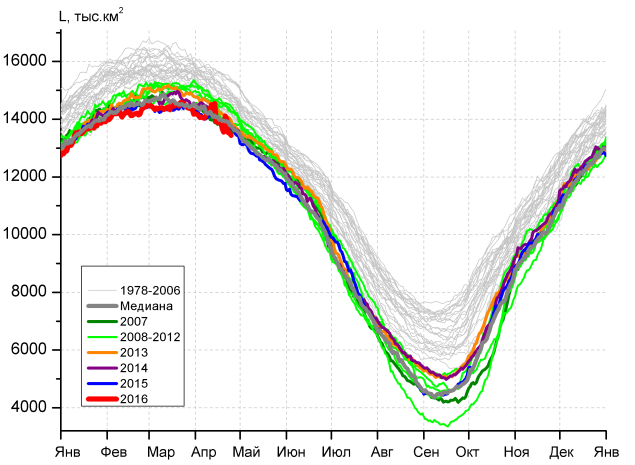 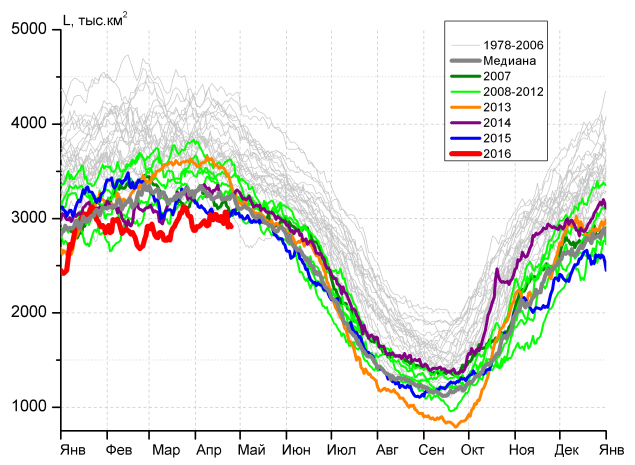 а)б)б)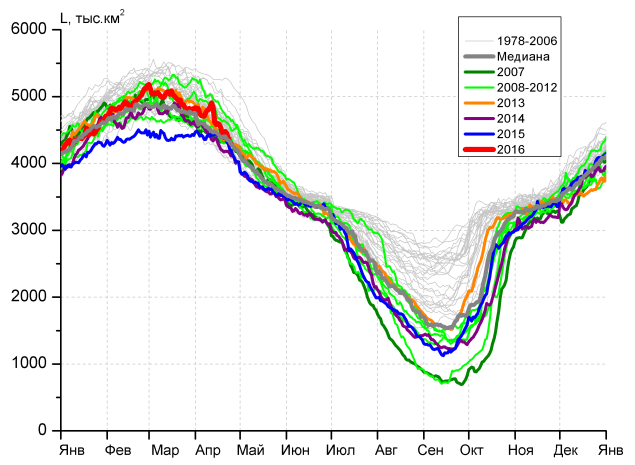 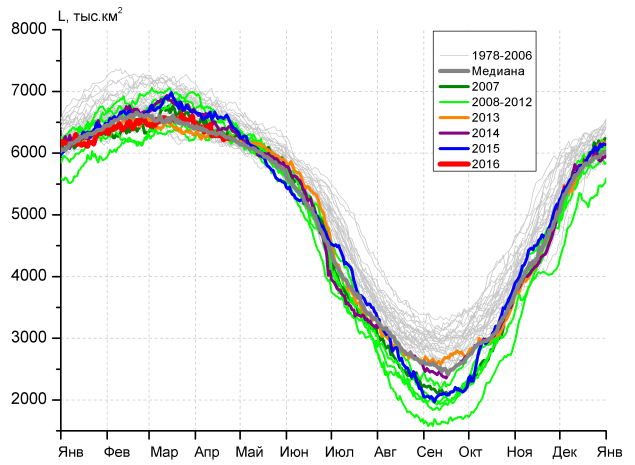 в)г)г)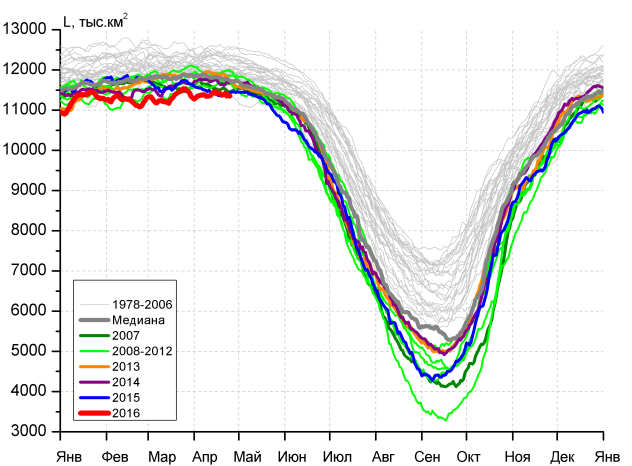 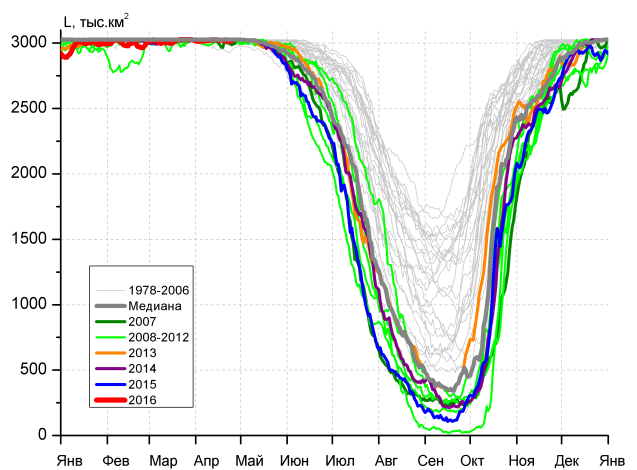 д)д)е)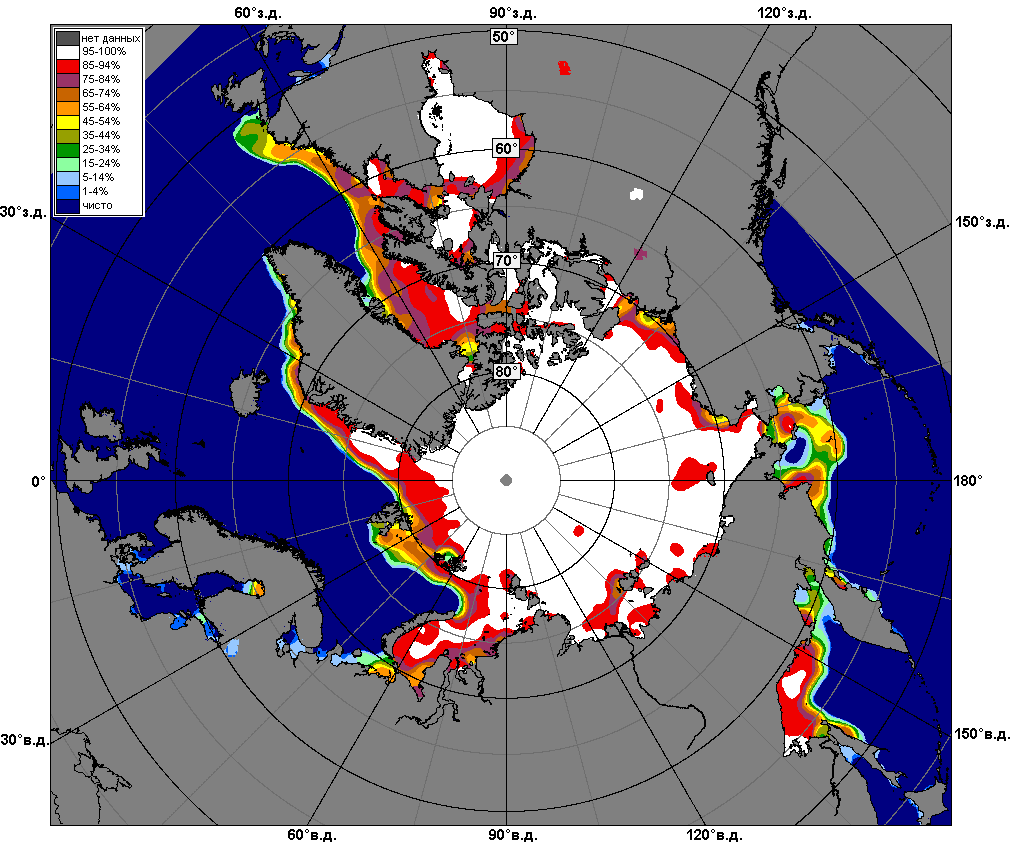 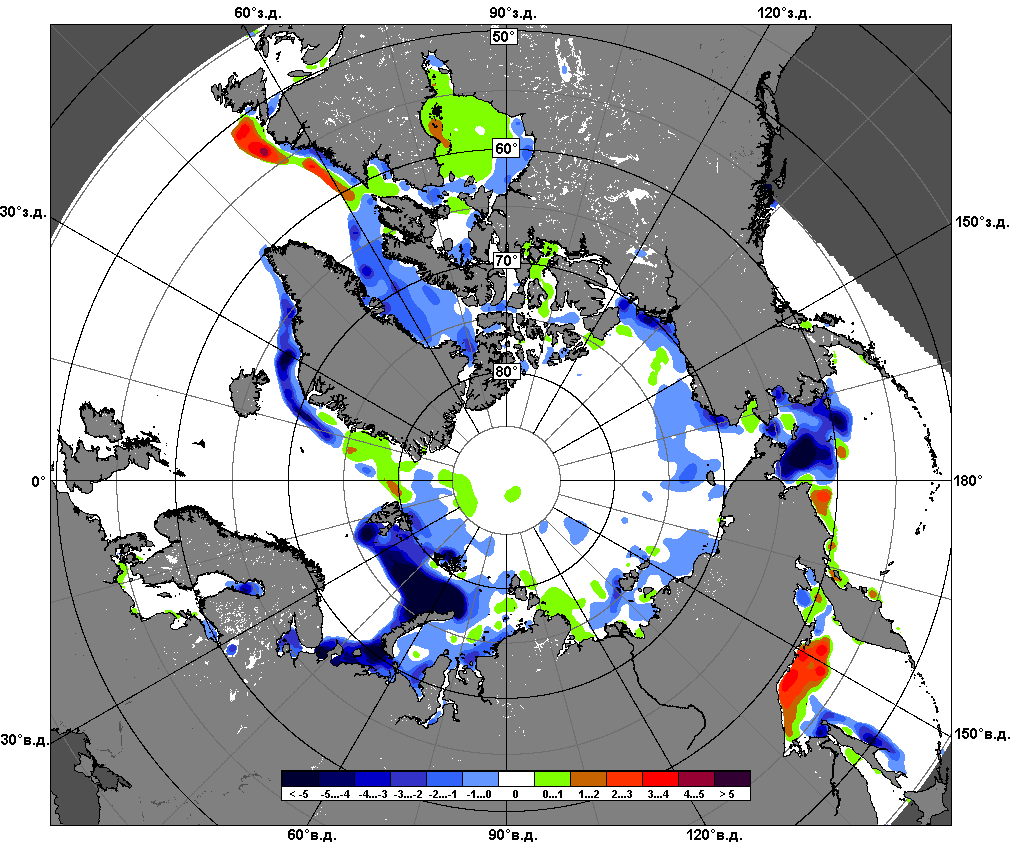 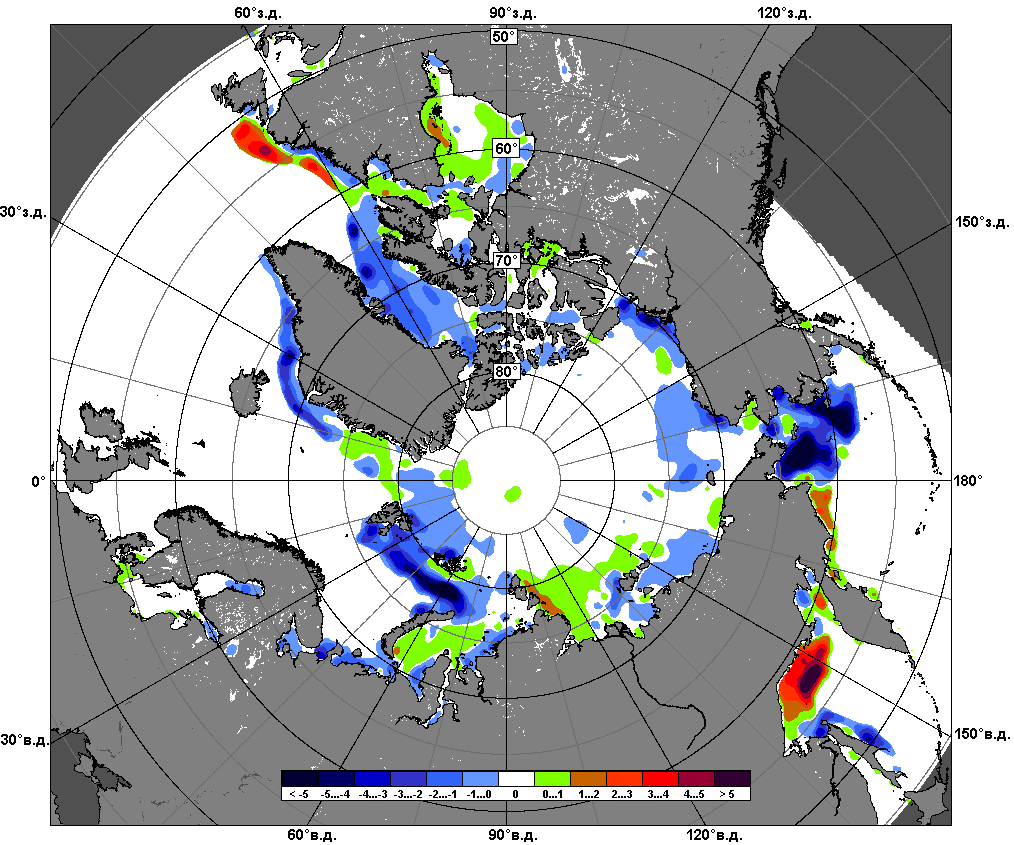 18.04 – 24.04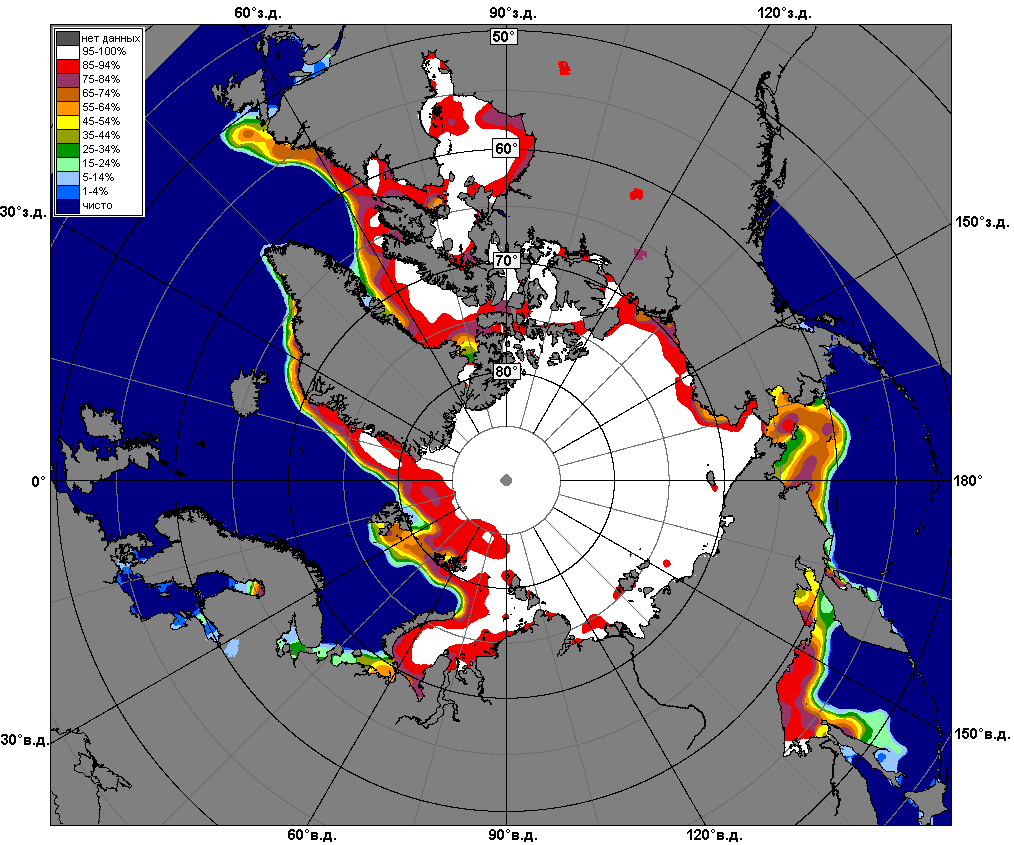 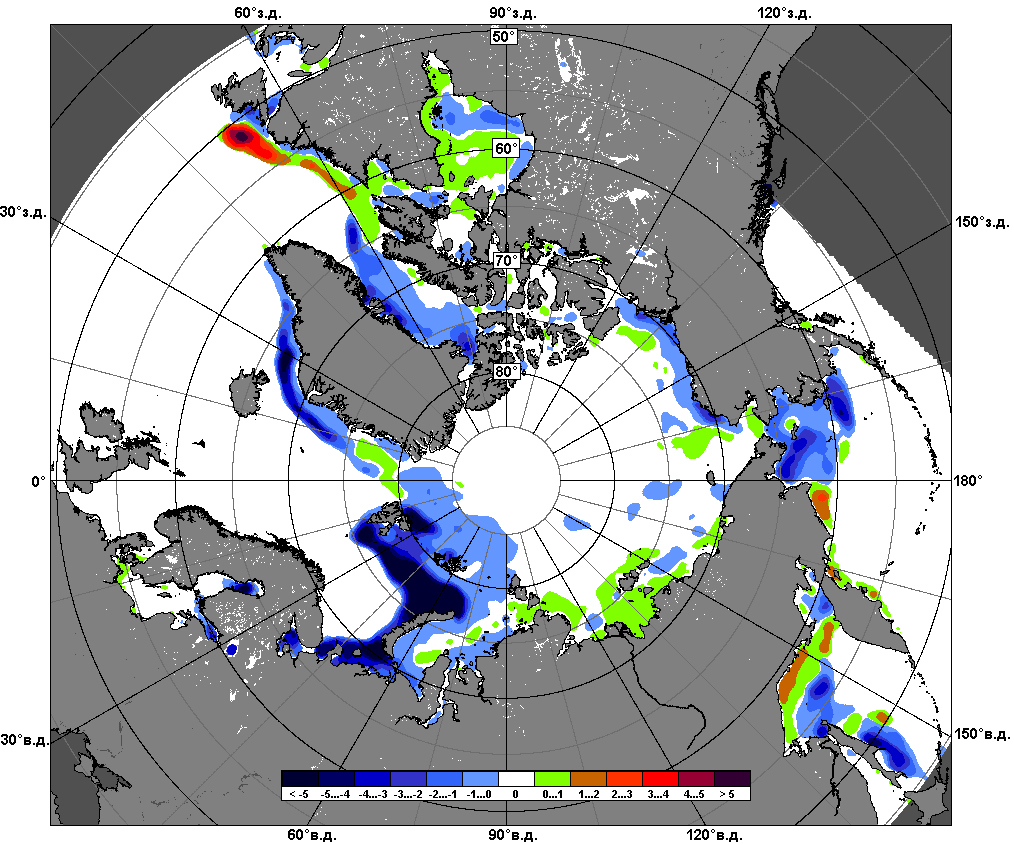 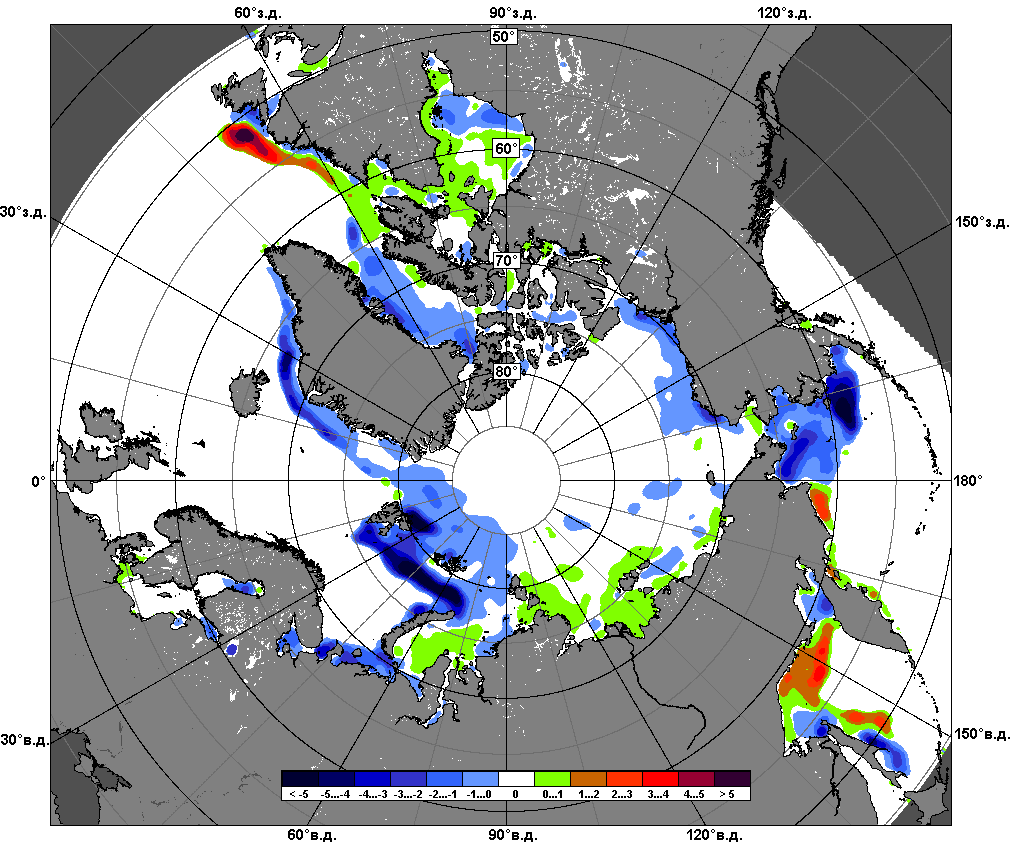 25.03 – 24.04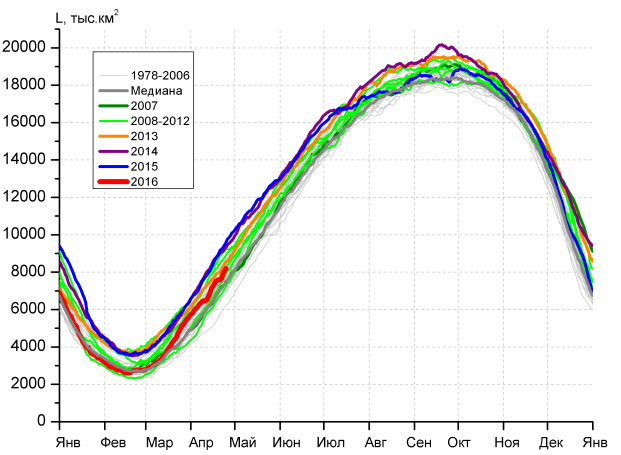 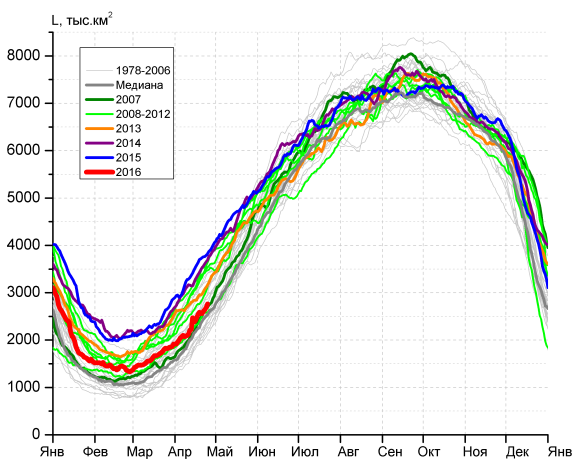 а)б)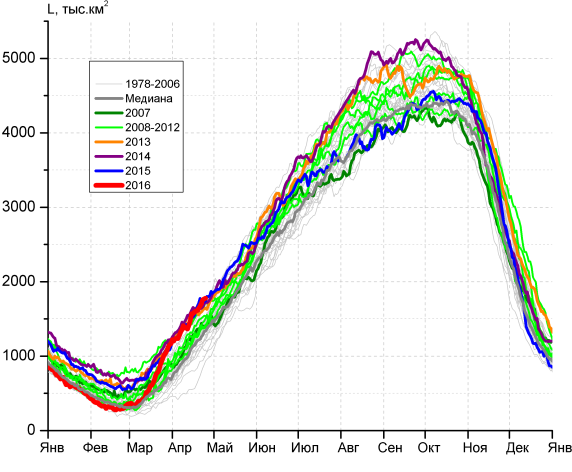 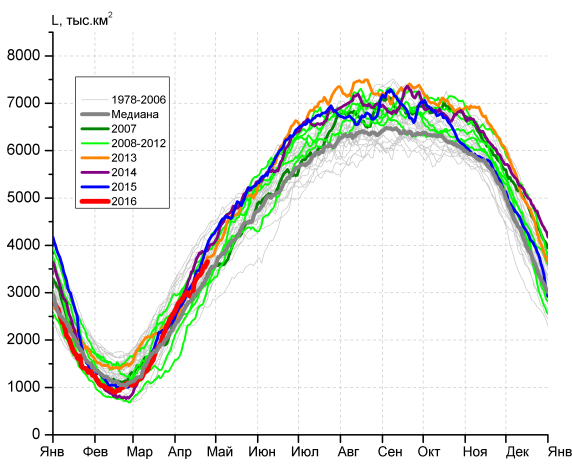 в)г)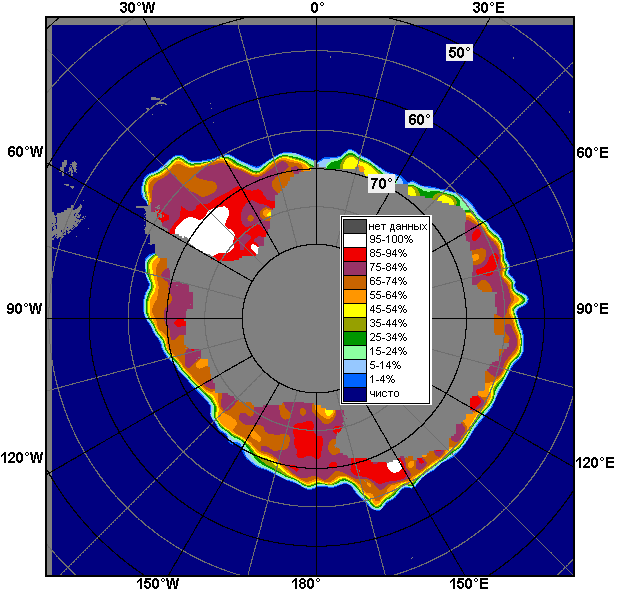 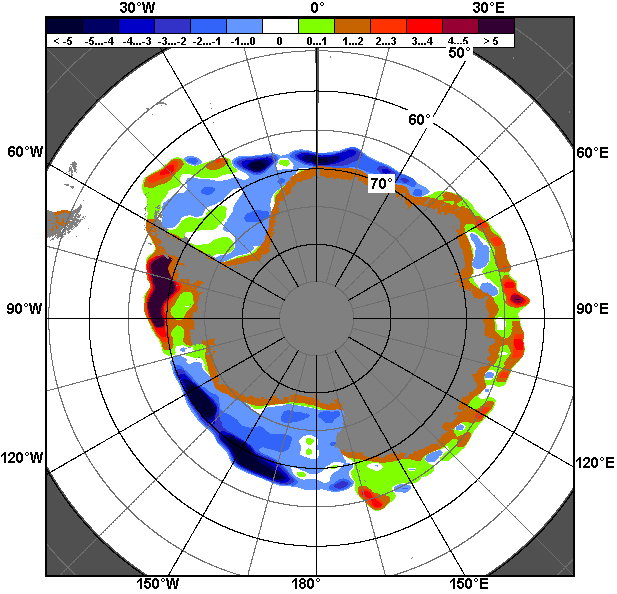 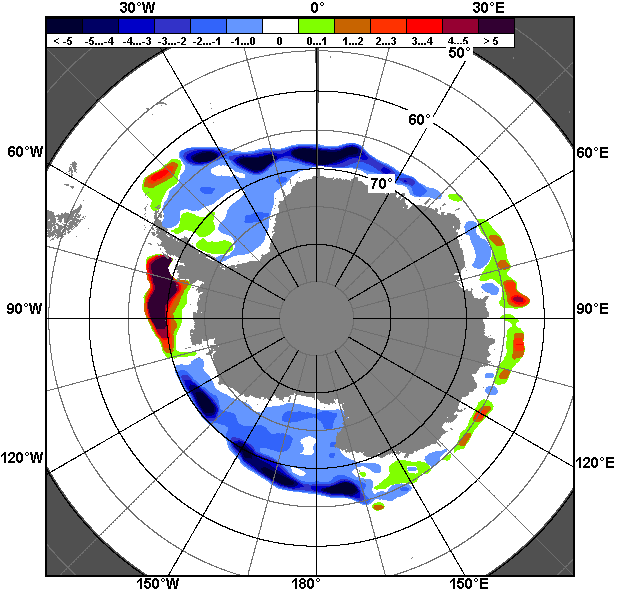 18.04 – 24.0418.04 – 24.0418.04 – 24.04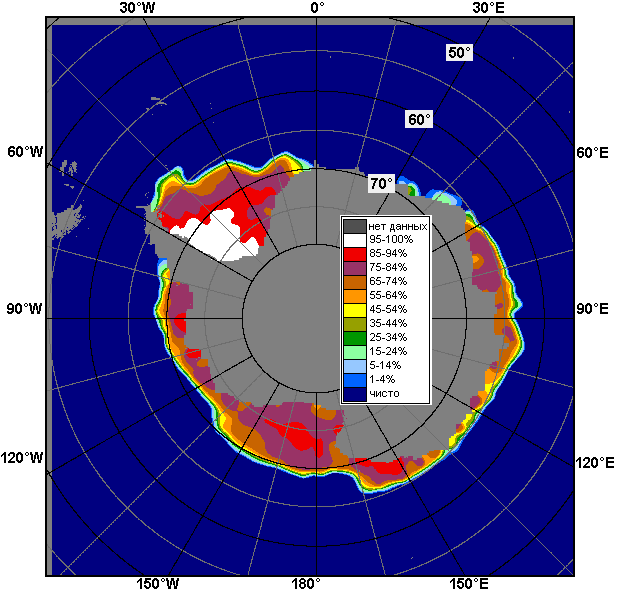 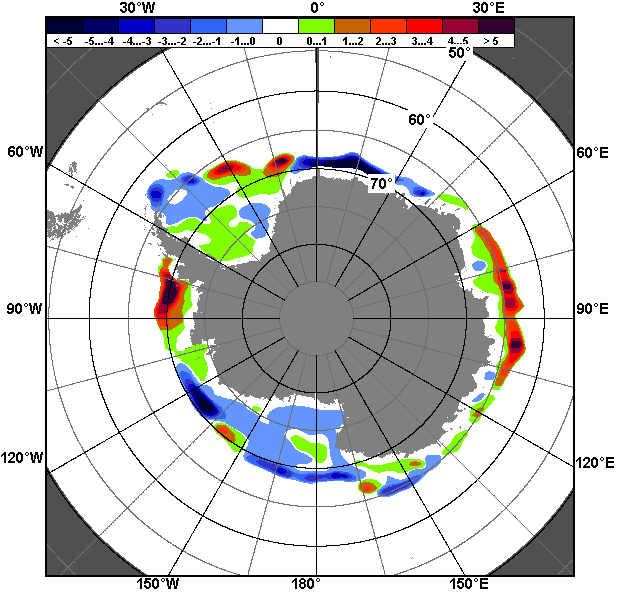 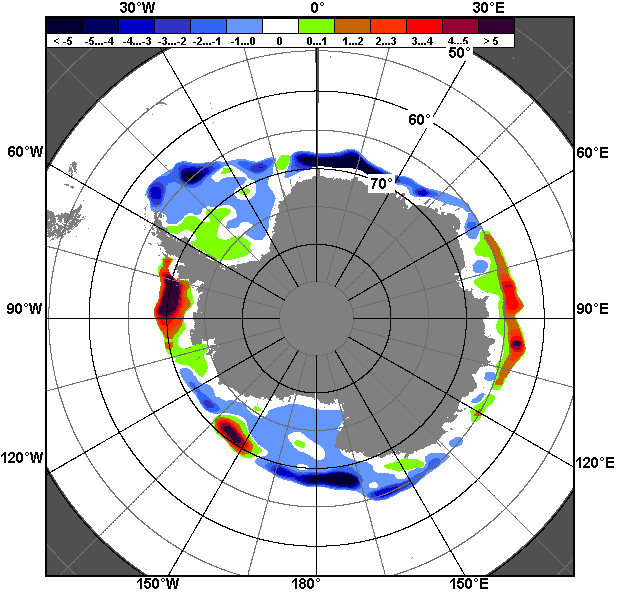 25.03 – 24.0425.03 – 24.0425.03 – 24.04РегионЮжный ОкеанАтлантический секторИндоокеанский сектор Тихоокеанский секторРазность827.8270.0202.7240.8тыс.кв.км/сут.118.338.629.034.4МесяцS, тыс. км2Аномалии, тыс км2/%Аномалии, тыс км2/%Аномалии, тыс км2/%Аномалии, тыс км2/%Аномалии, тыс км2/%Аномалии, тыс км2/%Аномалии, тыс км2/%МесяцS, тыс. км22011 г2012 г2013 г2014 г2015 г2006-2016гг1978-2016гг25.03-24.046477.31117.5-72.8-510.6-1108.9-1074.6-79.2244.025.03-24.046477.320.8-1.1-7.3-14.6-14.2-1.23.918-24.047701.6940.8-86.2-407.3-1303.7-1405.5-193.3200.518-24.047701.613.9-1.1-5.0-14.5-15.4-2.42.7МесяцS, тыс. км2Аномалии, тыс км2/%Аномалии, тыс км2/%Аномалии, тыс км2/%Аномалии, тыс км2/%Аномалии, тыс км2/%Аномалии, тыс км2/%Аномалии, тыс км2/%МесяцS, тыс. км22011 г2012 г2013 г2014 г2015 г2006-2016гг1978-2016гг25.03-24.042183.984.0-590.2-513.7-847.5-1028.0-345.1-72.225.03-24.042183.94.0-21.3-19.0-28.0-32.0-13.6-3.218-24.042597.9110.6-752.3-402.1-923.5-1131.9-406.9-111.618-24.042597.94.4-22.5-13.4-26.2-30.3-13.5-4.1МесяцS, тыс. км2Аномалии, тыс км2/%Аномалии, тыс км2/%Аномалии, тыс км2/%Аномалии, тыс км2/%Аномалии, тыс км2/%Аномалии, тыс км2/%Аномалии, тыс км2/%МесяцS, тыс. км22011 г2012 г2013 г2014 г2015 г2006-2016гг1978-2016гг25.03-24.041370.8189.4271.6-19.6-63.8-10.9153.0304.025.03-24.041370.816.024.7-1.4-4.4-0.812.628.518-24.041681.2194.9347.879.642.4-26.6195.6333.218-24.041681.213.126.15.02.6-1.613.224.7МесяцS, тыс. км2Аномалии, тыс км2/%Аномалии, тыс км2/%Аномалии, тыс км2/%Аномалии, тыс км2/%Аномалии, тыс км2/%Аномалии, тыс км2/%Аномалии, тыс км2/%МесяцS, тыс. км22011 г2012 г2013 г2014 г2015 г2006-2016гг1978-2016гг25.03-24.042967.8889.2290.967.8-152.59.5154.056.225.03-24.042967.842.810.92.3-4.90.35.51.918-24.043465.3678.2361.1-42.0-379.8-204.156.920.618-24.043465.324.311.6-1.2-9.9-5.61.70.6МесяцМинимальное знач.Максимальное знач.Среднее знач.Медиана18-24.045339.818.04.19809463.524.04.20157501.17463.0МесяцМинимальное знач.Максимальное знач.Среднее знач.Медиана18-24.041892.918.04.19993789.424.04.20152709.52625.0МесяцМинимальное знач.Максимальное знач.Среднее знач.Медиана18-24.04601.318.04.19801775.121.04.20151348.11343.0МесяцМинимальное знач.Максимальное знач.Среднее знач.Медиана18-24.042414.918.04.19804345.524.04.19823444.73436.3РегионS, тыс. км2Аномалии, тыс км2/%Аномалии, тыс км2/%Аномалии, тыс км2/%Аномалии, тыс км2/%Аномалии, тыс км2/%Аномалии, тыс км2/%Аномалии, тыс км2/%1978-2016гг1978-2016гг1978-2016гг1978-2016ггРегионS, тыс. км22011 г2012 г2013 г2014 г2015 г2006-2016гг1978-2016ггМинимум датаМаксимум датаСреднееМедианаСев. полярная область13752.8-223.5-811.5-361.5-46.8-193.8-343.1-806.613513.724.04.201615619.318.04.197914559.414510.2Сев. полярная область13752.8-1.6-5.6-2.6-0.3-1.4-2.4-5.513513.724.04.201615619.318.04.197914559.414510.2Сектор 45°W-95°E2987.0-371.1-288.4-510.5-228.4-28.9-292.5-647.42909.723.04.20164402.518.04.19793634.33622.5Сектор 45°W-95°E2987.0-11.1-8.8-14.6-7.1-1.0-8.9-17.82909.723.04.20164402.518.04.19793634.33622.5Гренландское море642.9-54.5-91.1-123.4-55.5-75.3-79.1-146.2593.524.04.20041050.718.04.1986789.1772.8Гренландское море642.9-7.8-12.4-16.1-8.0-10.5-11.0-18.5593.524.04.20041050.718.04.1986789.1772.8Баренцево море373.6-268.4-157.3-313.1-199.6-10.8-195.5-411.6339.522.04.20161216.018.04.1979785.2798.6Баренцево море373.6-41.8-29.6-45.6-34.8-2.8-34.4-52.4339.522.04.20161216.018.04.1979785.2798.6Карское море833.0-5.4-2.2-6.2-6.2-4.0-2.7-2.6738.924.04.1995839.218.04.1979835.6839.2Карское море833.0-0.6-0.3-0.7-0.7-0.5-0.3-0.3738.924.04.1995839.218.04.1979835.6839.2Сектор 95°E-170°W4429.3115.7-312.571.0246.673.17.7-80.94009.624.04.19975267.421.04.19804510.24495.8Сектор 95°E-170°W4429.32.7-6.61.65.91.70.2-1.84009.624.04.19975267.421.04.19804510.24495.8Море Лаптевых674.30.00.00.00.00.00.90.3637.719.04.2007674.318.04.1979674.0674.3Море Лаптевых674.30.00.00.00.00.00.10.0637.719.04.2007674.318.04.1979674.0674.3Восточно-Сибирское море915.10.00.00.00.00.00.00.0914.518.04.1985915.118.04.1979915.1915.1Восточно-Сибирское море915.10.00.00.00.00.00.00.0914.518.04.1985915.118.04.1979915.1915.1Чукотское море597.30.00.00.00.00.00.00.0596.718.04.1985597.318.04.1979597.3597.3Чукотское море597.30.00.00.00.00.00.00.0596.718.04.1985597.318.04.1979597.3597.3Берингово море542.1-88.1-506.6-230.131.7-61.5-180.4-116.3274.319.04.19891097.718.04.2012658.4657.8Берингово море542.1-14.0-48.3-29.86.2-10.2-25.0-17.7274.319.04.19891097.718.04.2012658.4657.8Сектор 170°W-45°W6258.9-45.7-288.20.4-142.6-315.6-128.8-153.96091.024.04.19796850.518.04.19936412.86352.0Сектор 170°W-45°W6258.9-0.7-4.40.0-2.2-4.8-2.0-2.46091.024.04.19796850.518.04.19936412.86352.0Море Бофорта486.60.00.00.00.00.00.00.0484.621.04.1994486.618.04.1979486.6486.6Море Бофорта486.60.00.00.00.00.00.00.0484.621.04.1994486.618.04.1979486.6486.6Гудзонов залив837.2-1.6-1.8-1.8-1.80.2-1.4-1.5820.324.04.1988839.018.04.1979838.7839.0Гудзонов залив837.2-0.2-0.2-0.2-0.20.0-0.2-0.2820.324.04.1988839.018.04.1979838.7839.0Море Лабрадор293.2150.271.1112.7-21.8-13.770.748.2115.724.04.2005465.718.04.1983245.0226.2Море Лабрадор293.2105.132.062.4-6.9-4.531.819.7115.724.04.2005465.718.04.1983245.0226.2Дейвисов пролив423.6-57.1-92.2-10.8-125.9-133.2-42.4-50.5333.124.04.2005633.121.04.1983474.1454.4Дейвисов пролив423.6-11.9-17.9-2.5-22.9-23.9-9.1-10.7333.124.04.2005633.121.04.1983474.1454.4Канадский архипелаг1190.0-0.1-0.1-0.1-0.1-0.10.00.11179.524.04.19881190.118.04.19791189.91190.1Канадский архипелаг1190.00.00.00.00.00.00.00.01179.524.04.19881190.118.04.19791189.91190.1РегионS, тыс. км2Аномалии, тыс км2/%Аномалии, тыс км2/%Аномалии, тыс км2/%Аномалии, тыс км2/%Аномалии, тыс км2/%Аномалии, тыс км2/%Аномалии, тыс км2/%1978-2016гг1978-2016гг1978-2016гг1978-2016ггРегионS, тыс. км22011 г2012 г2013 г2014 г2015 г2006-2016гг1978-2016ггМинимум датаМаксимум датаСреднееМедианаСев. полярная область14120.8-151.7-736.8-413.8-152.0-21.1-321.8-847.613513.724.04.201616407.925.03.197914968.415012.3Сев. полярная область14120.8-1.1-5.0-2.8-1.1-0.1-2.2-5.713513.724.04.201616407.925.03.197914968.415012.3Сектор 45°W-95°E2979.9-501.3-244.8-591.0-293.1-130.9-361.0-706.52873.531.03.20164518.525.03.19793686.43651.4Сектор 45°W-95°E2979.9-14.4-7.6-16.6-9.0-4.2-10.8-19.22873.531.03.20164518.525.03.19793686.43651.4Гренландское море639.6-88.4-83.4-130.3-55.1-41.5-78.8-165.5593.524.04.20041094.406.04.1982805.1777.9Гренландское море639.6-12.1-11.5-16.9-7.9-6.1-11.0-20.6593.524.04.20041094.406.04.1982805.1777.9Баренцево море383.7-304.3-130.1-324.5-233.6-100.4-216.3-409.6315.101.04.20161216.018.04.1979793.2802.3Баренцево море383.7-44.2-25.3-45.8-37.8-20.7-36.1-51.6315.101.04.20161216.018.04.1979793.2802.3Карское море834.3-3.211.8-4.9-4.7-2.5-1.5-2.5738.924.04.1995839.225.03.1979836.8839.2Карское море834.3-0.41.4-0.6-0.6-0.3-0.2-0.3738.924.04.1995839.225.03.1979836.8839.2Сектор 95°E-170°W4690.1182.0-330.823.8256.3281.580.0-47.54009.624.04.19975433.026.03.19804737.64714.7Сектор 95°E-170°W4690.14.0-6.60.55.86.41.7-1.04009.624.04.19975433.026.03.19804737.64714.7Море Лаптевых674.30.00.00.00.00.00.30.1637.719.04.2007674.325.03.1979674.2674.3Море Лаптевых674.30.00.00.00.00.00.00.0637.719.04.2007674.325.03.1979674.2674.3Восточно-Сибирское море915.10.00.00.00.00.00.00.0905.104.04.1988915.125.03.1979915.1915.1Восточно-Сибирское море915.10.00.00.00.00.00.00.0905.104.04.1988915.125.03.1979915.1915.1Чукотское море597.30.00.00.00.00.00.00.0596.730.03.1996597.325.03.1979597.3597.3Чукотское море597.30.00.00.00.00.00.00.0596.730.03.1996597.325.03.1979597.3597.3Берингово море638.8-3.5-422.3-226.124.343.6-147.6-83.0274.319.04.19891111.302.04.2012721.7713.3Берингово море638.8-0.5-39.8-26.14.07.3-18.8-11.5274.319.04.19891111.302.04.2012721.7713.3Сектор 170°W-45°W6391.4108.1-220.793.9-174.7-231.1-94.9-151.56091.024.04.19797276.826.03.19936542.96526.4Сектор 170°W-45°W6391.41.7-3.31.5-2.7-3.5-1.5-2.36091.024.04.19797276.826.03.19936542.96526.4Море Бофорта486.60.00.00.00.00.00.00.0484.621.04.1994486.625.03.1979486.6486.6Море Бофорта486.60.00.00.00.00.00.00.0484.621.04.1994486.625.03.1979486.6486.6Гудзонов залив837.1-1.7-1.4-1.9-1.90.4-1.4-1.7820.324.04.1988839.025.03.1979838.8839.0Гудзонов залив837.1-0.2-0.2-0.2-0.20.1-0.2-0.2820.324.04.1988839.025.03.1979838.8839.0Море Лабрадор315.6183.051.0148.4-2.5-4.471.744.094.304.04.2011526.230.03.1983271.6266.0Море Лабрадор315.6138.019.388.7-0.8-1.429.416.294.304.04.2011526.230.03.1983271.6266.0Дейвисов пролив447.2-10.9-86.841.0-94.7-110.4-22.4-44.8333.124.04.2005700.015.04.1983491.9478.4Дейвисов пролив447.2-2.4-16.310.1-17.5-19.8-4.8-9.1333.124.04.2005700.015.04.1983491.9478.4Канадский архипелаг1189.72.30.3-0.4-0.4-0.40.0-0.21177.704.04.20111190.125.03.19791189.91190.1Канадский архипелаг1189.70.20.00.00.00.00.00.01177.704.04.20111190.125.03.19791189.91190.1РегионS, тыс. км2Аномалии, тыс км2/%Аномалии, тыс км2/%Аномалии, тыс км2/%Аномалии, тыс км2/%Аномалии, тыс км2/%Аномалии, тыс км2/%Аномалии, тыс км2/%1978-2016гг1978-2016гг1978-2016гг1978-2016ггРегионS, тыс. км22011 г2012 г2013 г2014 г2015 г2006-2016гг1978-2016ггМинимум датаМаксимум датаСреднееМедианаЮжный Океан7701.6940.8-86.2-407.3-1303.7-1405.5-193.3200.55339.818.04.19809463.524.04.20157501.17463.0Южный Океан7701.613.9-1.1-5.0-14.5-15.4-2.42.75339.818.04.19809463.524.04.20157501.17463.0Атлантический сектор2597.9110.6-752.3-402.1-923.5-1131.9-406.9-111.61892.918.04.19993789.424.04.20152709.52625.0Атлантический сектор2597.94.4-22.5-13.4-26.2-30.3-13.5-4.11892.918.04.19993789.424.04.20152709.52625.0Западная часть моря Уэдделла1826.7219.4-226.1-41.6-185.0-233.8-6.466.41283.119.04.19992174.221.04.19921760.31804.0Западная часть моря Уэдделла1826.713.6-11.0-2.2-9.2-11.3-0.33.81283.119.04.19992174.221.04.19921760.31804.0Восточная часть моря Уэдделла762.6-117.4-534.7-369.1-747.1-906.6-408.3-186.4431.218.04.20051720.322.04.2015949.0885.4Восточная часть моря Уэдделла762.6-13.3-41.2-32.6-49.5-54.3-34.9-19.6431.218.04.20051720.322.04.2015949.0885.4Индоокеанский сектор1681.2194.9347.879.642.4-26.6195.6333.2601.318.04.19801775.121.04.20151348.11343.0Индоокеанский сектор1681.213.126.15.02.6-1.613.224.7601.318.04.19801775.121.04.20151348.11343.0Море Космонавтов173.1-58.014.735.5-9.0-44.8-0.531.822.918.04.1980263.222.04.1989141.4147.6Море Космонавтов173.1-25.19.325.8-4.9-20.6-0.322.522.918.04.1980263.222.04.1989141.4147.6Море Содружества615.566.2137.4126.838.7-4.476.2118.3223.819.04.1980693.524.04.1989497.2506.9Море Содружества615.512.028.725.96.7-0.714.123.8223.819.04.1980693.524.04.1989497.2506.9Море Моусона871.2165.3174.3-104.1-8.61.1100.5162.2354.018.04.19801000.918.04.2013709.0704.8Море Моусона871.223.425.0-10.7-1.00.113.022.9354.018.04.19801000.918.04.2013709.0704.8Тихоокеанский сектор3465.3678.2361.1-42.0-379.8-204.156.920.62414.918.04.19804345.524.04.19823444.73436.3Тихоокеанский сектор3465.324.311.6-1.2-9.9-5.61.70.62414.918.04.19804345.524.04.19823444.73436.3Море Росса2767.7386.7-34.9-564.3-723.6-551.8-310.1-303.01736.618.04.19803774.924.04.19793070.73059.1Море Росса2767.716.2-1.2-16.9-20.7-16.6-10.1-9.91736.618.04.19803774.924.04.19793070.73059.1Море Беллинсгаузена683.3277.2381.7508.0329.5333.4354.1309.790.518.04.1991765.424.04.1980373.6354.7Море Беллинсгаузена683.368.2126.6289.893.295.3107.582.990.518.04.1991765.424.04.1980373.6354.7РегионS, тыс. км2Аномалии, тыс км2/%Аномалии, тыс км2/%Аномалии, тыс км2/%Аномалии, тыс км2/%Аномалии, тыс км2/%Аномалии, тыс км2/%Аномалии, тыс км2/%1978-2016гг1978-2016гг1978-2016гг1978-2016ггРегионS, тыс. км22011 г2012 г2013 г2014 г2015 г2006-2016гг1978-2016ггМинимум датаМаксимум датаСреднееМедианаЮжный Океан6477.31117.5-72.8-510.6-1108.9-1074.6-79.2244.03581.625.03.19809463.524.04.20156233.36189.1Южный Океан6477.320.8-1.1-7.3-14.6-14.2-1.23.93581.625.03.19809463.524.04.20156233.36189.1Атлантический сектор2183.984.0-590.2-513.7-847.5-1028.0-345.1-72.21127.325.03.19883789.424.04.20152256.12216.4Атлантический сектор2183.94.0-21.3-19.0-28.0-32.0-13.6-3.21127.325.03.19883789.424.04.20152256.12216.4Западная часть моря Уэдделла1606.6225.1-238.9-250.4-326.0-392.5-71.517.6916.225.03.19992174.221.04.19921589.01574.0Западная часть моря Уэдделла1606.616.3-12.9-13.5-16.9-19.6-4.31.1916.225.03.19992174.221.04.19921589.01574.0Восточная часть моря Уэдделла562.5-155.9-366.1-278.1-536.3-650.3-287.1-104.324.427.03.20051720.322.04.2015666.8637.7Восточная часть моря Уэдделла562.5-21.7-39.4-33.1-48.8-53.6-33.8-15.624.427.03.20051720.322.04.2015666.8637.7Индоокеанский сектор1370.8189.4271.6-19.6-63.8-10.9153.0304.0380.525.03.19801775.121.04.20151066.81066.3Индоокеанский сектор1370.816.024.7-1.4-4.4-0.812.628.5380.525.03.19801775.121.04.20151066.81066.3Море Космонавтов113.7-95.9-28.520.3-40.9-32.5-23.77.34.909.04.1980263.222.04.1989106.3102.6Море Космонавтов113.7-45.8-20.121.7-26.5-22.2-17.36.94.909.04.1980263.222.04.1989106.3102.6Море Содружества511.270.9117.895.88.8-10.970.2123.480.725.03.2003693.524.04.1989387.7385.8Море Содружества511.216.129.923.11.7-2.115.931.880.725.03.2003693.524.04.1989387.7385.8Море Моусона739.3207.7175.7-142.4-38.325.9100.4166.7136.528.03.19801019.217.04.2013572.6577.6Море Моусона739.339.131.2-16.1-4.93.615.729.1136.528.03.19801019.217.04.2013572.6577.6Тихоокеанский сектор2967.8889.2290.967.8-152.59.5154.056.21331.626.03.20114345.524.04.19822911.62902.2Тихоокеанский сектор2967.842.810.92.3-4.90.35.51.91331.626.03.20114345.524.04.19822911.62902.2Море Росса2443.0629.180.5-386.7-306.9-253.5-125.9-156.41098.525.03.19803774.924.04.19792599.42598.7Море Росса2443.034.73.4-13.7-11.2-9.4-4.9-6.01098.525.03.19803774.924.04.19792599.42598.7Море Беллинсгаузена489.3224.6175.0419.0118.9227.5247.6178.110.727.03.2013765.424.04.1980311.2312.0Море Беллинсгаузена489.384.955.7595.932.186.9102.557.210.727.03.2013765.424.04.1980311.2312.0РегионСев. полярная областьСектор 45°W-95°EГренландское мореБаренцево мореРазность-453.2-14.9-16.2-29.0тыс.кв.км/сут.-64.7-2.1-2.3-4.1РегионКарское мореСектор 95°E-170°WМоре ЛаптевыхВосточно-Сибирское мореРазность-4.8-279.80.00.0тыс.кв.км/сут.-0.7-40.00.00.0РегионЧукотское мореБерингово мореСектор 170°W-45°WМоре БофортаРазность0.0-103.8-78.90.0тыс.кв.км/сут.0.0-14.8-11.30.0РегионГудзонов заливМоре ЛабрадорДейвисов проливКанадский архипелагРазность0.0-19.4-7.9-0.1тыс.кв.км/сут.0.0-2.8-1.10.0РегионЮжный ОкеанАтлантический секторЗападная часть моря УэдделлаВосточная часть моря УэдделлаРазность827.8270.0204.799.5тыс.кв.км/сут.118.338.629.214.2РегионИндоокеанский секторМоре КосмонавтовМоре СодружестваМоре МоусонаРазность202.750.182.168.7тыс.кв.км/сут.29.07.211.79.8РегионТихоокеанский секторМоре РоссаМоре БеллинсгаузенаРазность240.8201.8167.5тыс.кв.км/сут.34.428.823.9